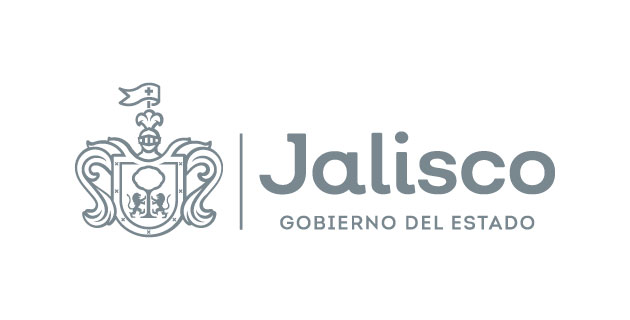 GOBIERNO DEL ESTADO DE JALISCOORGANISMO PÚBLICO DESCENTRALIZADO SERVICIOS DE SALUD JALISCOBASESLICITACIÓN PÚBLICA LOCAL LCCC-028-2022 CON CONCURRENCIA DE COMITÉ “ADQUISICIÓN DE ARTÍCULOS DE CUIDADO PERSONAL PARA LAS UNIDADES HOSPITALARIAS ADSCRITAS AL INSTITUTO JALISCIENSE DE SALUD MENTAL”De conformidad con lo previsto por el artículo 134 de la Constitución Política de los Estados Unidos Mexicanos; el artículo 69 numeral 3, de la Ley Orgánica del Poder Ejecutivo del Estado de Jalisco, los artículos 1, 2 y 3 de la Ley del Organismo Público Descentralizado Servicios de Salud Jalisco; los artículos 1, 2, 3, 4 punto 1 fracciones II, III, IV, V, VI, 23, 24, 25, 26 fracción II, 34, 35, 37, 49 numeral 1 y 2, 50, 51 fracción l, 52, 54, 55 fracción II, 56, 59, 60, 61, 62, 63, 69, 76, 84, 85 y 86 de la Ley de Compras Gubernamentales, Enajenaciones y Contratación de Servicios del Estado de Jalisco y sus Municipios; los artículos 1, 2, 3, 4, 5, 6, 13, 40, 51 y 54 de su Reglamento; los artículos 1, 2, 5, 10, 11, 12 fracción III, 14, 15, 16, 17, 18, 19, 21, 22, 23, 24, 25, 26, 27, 28 y demás correspondientes de las Normas, Políticas y Lineamientos de Adquisiciones, Arrendamientos y Servicios de la Entidad Paraestatal Organismo Público Descentralizado Servicios de Salud Jalisco; los artículos 1, 15 y 17 de la Ley de Austeridad y Ahorro del Estado de Jalisco y sus Municipios, y demás ordenamientos aplicables, el Organismo Público Descentralizado Servicios de Salud Jalisco, con domicilio en la calle Dr. Baeza Alzaga número 107, Colonia Centro, C.P. 44100, en la ciudad de Guadalajara, Jalisco, México; CONVOCA a las personas físicas y/o jurídicas interesadas en participar en el PROCEDIMIENTO de ADQUISICIÓN mediante la LICITACIÓN PÚBLICA LOCAL LCCC-028-2022 CON CONCURRENCIA DE COMITÉ, denominada “ADQUISICIÓN DE ARTÍCULOS DE CUIDADO PERSONAL PARA LAS UNIDADES HOSPITALARIAS ADSCRITAS AL INSTITUTO JALISCIENSE DE SALUD MENTAL”, en lo subsecuente PROCEDIMIENTO DE ADQUISICIÓN, el cual se llevará a cabo con recursos ESTATALES del Ejercicio Presupuestal 2022 Partida Objeto del Gasto 25401. De ser el caso, los pagos que se tengan que efectuar con cargo a ejercicios presupuestales futuros, estarán sujetos a la aprobación del presupuesto correspondiente. El proceso se llevará de conformidad a lo establecido en las siguientes:B A S E S Para los fines de estas BASES, se entenderá por:CALENDARIO DE ACTIVIDADES(ACTOS)ESPECIFICACIONES.El objeto del presente procedimiento es para llevar a cabo la “ADQUISICIÓN DE ARTÍCULOS DE CUIDADO PERSONAL PARA LAS UNIDADES HOSPITALARIAS ADSCRITAS AL INSTITUTO JALISCIENSE DE SALUD MENTAL” conforme a las características señaladas en el Anexo 1. Carta de Requerimientos Técnicos, de las presentes BASES; dichas especificaciones y características técnicas se consideran mínimas y con la óptima calidad, por lo que los PARTICIPANTES podrán proponer bienes y/o servicios con especificaciones y características superiores, si así lo consideran conveniente. Las propuestas deberán ser entregadas de manera PRESENCIAL de acuerdo con el CALENDARIO DE ACTIVIDADES en el DOMICILIO citado en la CONVOCATORIA.El ÁREA REQUIRENTE será la encargada de la vigilancia y de la correcta realización de los servicios y será quien dará seguimiento al cumplimiento de las obligaciones, condiciones y requisitos establecidos en estas BASES y el Anexo 1. Carta de Requerimientos Técnicos.PLAZO, LUGAR Y CONDICIONES.La entrega de los bienes o insumos, objeto de este PROCEDIMIENTO DE ADQUISICIÓN deberá ser de acuerdo con lo establecido en el Anexo 1. Carta de Requerimientos Técnicos de las presentes BASES, y de conformidad con las características y especificaciones que se establecerán en el CONTRATO. Las obligaciones correrán a partir de la notificación de la RESOLUCIÓN y bajo la estricta responsabilidad del PROVEEDOR, quien se asegurará de su adecuado transporte y hasta su correcta recepción a entera satisfacción de la ÁREA REQUIRENTE. Se considerará que el PROVEEDOR ha entregado los bienes o insumos, objeto de este PROCEDIMIENTO DE ADQUISICIÓN, una vez que en la factura y/o orden de compra correspondiente se plasme el sello y firmas de la persona que recibe los bienes o insumos en el almacén que corresponda, o del titular del ÁREA REQUIRENTE y del director inmediato superior de éste, mismos que forman parte del ORGANISMO.TRAMITE DE PAGO.I.	El PROVEEDOR que resulte adjudicado deberá facturar los bienes o servicios a nombre del ORGANISMO, debiendo cumplir con los requisitos fiscales establecidos por la legislación en la materia, con el Impuesto al Valor Agregado desglosado y especificando con exactitud la cantidad de los bienes o servicios con su precio unitario únicamente con dos decimales, en apego a lo establecido en el CONTRATO o pedido respectivo, y preferentemente estipulará en dicha factura datos de identificación como el número de proceso de adjudicación, número de orden de compra, pedido y/o número de contrato.II.	El PROVEEDOR, para el caso de bienes, tendrá la obligación de realizar la entrega en el almacén que corresponda, de conformidad con lo que se señala en la presente CONVOCATORIA, acompañado de la factura, la impresión del XML de dicha factura, formato de verificación de comprobante fiscal, PDF y XML en formato electrónico generado por el SAT, copia del estado de cuenta o documento bancario en el que se puedan apreciar con claridad los datos bancarios del proveedor, así como copia simple del pedido u orden de compra, copia simple del fallo o el contrato, copia simple de la garantía de cumplimiento de obligaciones (cuando aplique) y, de ser el caso, cualquier otro documento que le sea requerido al PROVEEDOR, de acuerdo con la naturaleza de la contratación. Para el caso de servicios, el PROVEEDOR tendrá la obligación de realizar la entrega de los documentos señalados en este párrafo, directamente al ÁREA REQUIRENTE.III. 	Para el caso de bienes, una vez concluida la recepción, el PROVEEDOR deberá entregar al ÁREA REQUIRENTE o a quien designe el ORGANISMO, para el trámite de pago, la documentación señalada en el párrafo anterior, debidamente firmada y sellada, acompañada del documento que acredite la recepción en el almacén que corresponda.IV.	Para el trámite de pago, el ÁREA REQUIRENTE entregará la siguiente documentación en el ÁREA DE GLOSA:Formato denominado “Solicitud de Pago”.Oficio de petición del pago suscrito por el área requirente (en el cual se solicite el pago y se estipule la recepción del producto o servicio a entera satisfacción del área requirente).Factura sellada y firmada (impresión y archivo electrónico del PDF, XML y verificación del comprobante fiscal).Pedido u orden de compra original.Copia del contrato.Copia de la garantía del cumplimiento de obligaciones (cuando sea el caso).Original de la entrada de almacén, incorporación patrimonial u hoja de consumo duradero (según corresponda).Evidencia y/o soporte documental que acredite la prestación del servicio o recepción del bien.Copia de la carátula del estado de cuenta o documento bancario en el que se pueda apreciar con claridad la cuenta bancaria a nombre del proveedor a la que se efectuará el pago.V.	La Dirección de Finanzas del Organismo procesará la revisión y validación del soporte documental y en su caso el trámite de pago.Si el expediente (factura y resto del soporte documental) enviados para su pago presentan errores o deficiencias, el ÁREA DE GLOSA los devolverá al ÁREA REQUIRENTE, y ésta a su vez dentro de los tres días hábiles siguientes, cuando sea el caso, indicará al PROVEEDOR las deficiencias que deberá corregir, o bien subsanará dichos errores o deficiencias. El periodo que transcurra a partir de la indicación de las deficiencias y hasta que el PROVEEDOR presente las correcciones no se computará para efectos del plazo del pago estipulado.Cuando existan penas convencionales por incumplimiento en la entrega dentro del tiempo establecido, se deberá anexar al expediente una Nota de Crédito por el valor que corresponda, de acuerdo con los porcentajes establecidos para la sanción, dicha Nota de Crédito deberá estar relacionada con la factura para efecto del pago.Es requisito indispensable para el pago, que el PROVEEDOR realice la entrega de la garantía de cumplimiento del CONTRATO de los bienes/servicios adjudicados en el supuesto de proceder.VI.	El ORGANISMO efectuará el pago total en Moneda Nacional y dentro de los 30 días hábiles siguientes a la correcta presentación del expediente en el área de glosa del ORGANISMO. El pago se realizará mediante transferencia vía electrónica, a la cuenta bancaria que el PROVEEDOR adjudicado proporcione al ORGANISMO.De ser el caso, de acuerdo con los artículos 76 y 77 de la Ley del Presupuesto, Contabilidad y Gasto Público del Estado de Jalisco, los pagos que se tengan que efectuar con cargo a ejercicios presupuestales futuros, estarán sujetos a la aprobación del presupuesto correspondiente.Vigencia de precios.La PROPOSICIÓN presentada por los PARTICIPANTES, será bajo la condición de precios fijos hasta la realización total de los servicios. Al presentar su PROPUESTA en la presente Licitación, los PARTICIPANTES dan por aceptada esta condición. Impuestos y derechosEl ORGANISMO, aceptará cubrir los impuestos que le correspondan, siempre y cuando se presenten desglosados en las PROPUESTAS y en las facturas.OBLIGACIONES DE LOS PARTICIPANTES.Contar con la capacidad administrativa, fiscal, financiera, legal, técnica y profesional para atender el requerimiento en las condiciones solicitadas.Presentar al momento del Registro para el Acto de Presentación y Apertura de Propuestas, el Manifiesto de Personalidad adjunto a estas BASES, con firma autógrafa, así como la copia de la Identificación Oficial Vigente de la persona que vaya a realizar la entrega del sobre cerrado.Presentar todos los documentos y anexos solicitados en el numeral 9 de las presentes BASES, ya que son parte integral de la propuesta, para todos los efectos legales a que haya lugar, a excepción de los documentos opcionales.En caso de resultar adjudicado, si el PARTICIPANTE se encontrara dado de baja o no registrado en el RUPC, como lo establece el artículo 17 de la LEY, deberá realizar su alta en los términos del artículo 27 del REGLAMENTO, a partir de la notificación de adjudicación, este requisito es factor indispensable para la celebración del CONTRATO. La Dirección de Padrón de Proveedores determinará si su giro está incluido en el ramo de bienes o servicios que participa. En caso de no cumplir con lo anterior, no podrá celebrarse CONTRATO alguno con dicho participante y de resultar conveniente, se celebrará con el segundo lugar o se iniciará un nuevo PROCEDIMIENTO DE ADQUISICIÓN.Para efectos de inscripción o actualización del registro, los interesados deberán cumplir con los requisitos señalados en el artículo 20 de la LEY, así como los referidos en los artículos 20, 21 y 22 de su REGLAMENTO; para ello deberán de acudir a la Dirección de Padrón de Proveedores dependiente de la Secretaría de Administración.En caso de resultar adjudicado, deberá de suscribir el CONTRATO en los formatos, términos y condiciones que la Dirección Jurídica del ORGANISMO establezca, mismo que atenderá en todo momento a las presentes BASES, al Anexo 1. Carta de Requerimientos Técnicos, junta de aclaraciones y la propuesta del adjudicado.Conservar y mantener toda la información considerada como confidencial en apego a la Ley de Protección de Datos Personales en Posesión de Sujetos Obligados, la Ley de Transparencia y Acceso a la Información Pública del Estado de Jalisco y sus Municipios, su Reglamento y demás normatividad aplicable.JUNTA DE ACLARACIONES.Los licitantes que estén interesados en participar en el proceso de Licitación podrán presentar sus solicitudes de aclaración y manifiesto de interés en participar a través de los campos que están previstos en el formulario denominado “Solicitud de Aclaraciones” y el PARTICIPANTE tendrá que enviarlas al correo electrónico luisfrancisco.lopez@jalisco.gob.mx en formato Word establecido de conformidad al formato, en la fecha y horario establecido en el CALENDARIO DE ACTIVIDADES de las presentes BASES, de conformidad con los artículos 62 numeral 4, 63 y 70 de la LEY, 63, 64 y 65 de su REGLAMENTO.Las solicitudes de aclaración deberán plantearse de manera clara y concisa, además de estar directamente vinculadas con los puntos contenidos en la convocatoria, sus BASES y su Anexo 1. Carta de Requerimientos Técnicos, indicando el numeral o punto específico con el cual se relaciona. Las solicitudes que no cumplan con los requisitos señalados podrán ser desechadas a criterio del CONVOCANTE.Serán atendidas únicamente las solicitudes de aclaración que se hayan recibido en el tiempo y forma establecidos, sin embargo, en el acto de junta de aclaraciones, los asistentes podrán formular cuestionamientos que no hayan sido plasmados en el documento entregado de forma previa, sin embargo, el CONVOCANTE no tendrá obligación de dar respuesta a éstos en el acta correspondiente, a no ser que, a su juicio, las respuestas otorgadas sean de trascendencia para la convocatoria y sus anexos.El registro para asistir al acto de junta de aclaraciones se llevará a cabo de conformidad a la fecha y horario establecido en el CALENDARIO DE ACTIVIDADES de las presentes BASES en el DOMICILIO del ORGANISMO.El acto de JUNTA DE ACLARACIONES se llevará a cabo en el DOMICILIO del ORGANISMO, de conformidad a la fecha y horario establecido en el CALENDARIO DE ACTIVIDADES de las presentes BASES, donde se dará respuesta a las preguntas recibidas.Las aclaraciones o la ausencia de ellas y los acuerdos tomados en el acto serán plasmados en el Acta de la Junta de Aclaraciones, la cual será parte integral de la presente convocatoria para los efectos legales a los que haya lugar.La asistencia de los PARTICIPANTES o sus representantes legales a la junta de aclaraciones y/o visita de sitio, será optativa para los PARTICIPANTES, de conformidad con el articulo 62 numeral 4 de la LEY, pero las determinaciones que se acuerden dentro de la junta de aclaraciones serán de observancia obligatoria para todos aquellos que presenten proposiciones, aun para aquellos que no hayan asistido a las juntas de aclaraciones, o que desconozcan el resultado de dichos actos, esto con fundamento en el artículo 64 del REGLAMENTO.VISITA DE CAMPO.Para este proceso de ADQUISICIÓN NO APLICARÁ la visita de campo. CARACTERÍSTICAS DE LA PROPUESTA.De conformidad con los artículos 64 y 65 de la LEY, el PARTICIPANTE deberá presentar su propuesta técnica y económica mecanografiada o impresa, debidamente firmada, dirigida al ORGANISMO en la que debe constar el desglose de cada uno de los bienes / servicios que está ofertando y que el CONVOCANTE solicita contratar. Todas y cada una de las hojas de la propuesta elaborada por el PARTICIPANTE, deberán presentarse firmadas de forma autógrafa por el titular o su representante legal. Todos los documentos que integren la propuesta deberán presentarse, dentro de un sobre cerrado en forma inviolable el cual deberá contener en su portada la fecha, nombre del PARTICIPANTE (Razón Social) y número del PROCEDIMIENTO DE ADQUISICIÓN. Los documentos no deberán estar alterados, tachados y/o enmendados.No se aceptarán opciones, el PARTICIPANTE deberá presentar una sola propuesta.La propuesta deberá estar dirigida al ORGANISMO PÚBLICO DESCENTRALIZADO SERVICIOS DE SALUD JALISCO y realizarse con estricto apego a las necesidades planteadas por la CONVOCANTE en las presentes BASES, de acuerdo con el servicio y especificaciones requeridas en el Anexo 1. Carta de Requerimientos Técnicos.La oferta se presentará en moneda nacional con los precios unitarios, I.V.A. y demás impuestos que en su caso correspondan desglosados. La propuesta económica deberá considerar para los cálculos aritméticos únicamente dos decimales. La propuesta deberá incluir todos los costos involucrados, por lo que no se aceptará ningún costo extra o precios condicionados.El participante en su propuesta podrá ofertar características superiores a los solicitados, lo cual deberá sustentarse documentalmente y deberá ser corroborado por el área requirente en su dictamen técnico.Toda la documentación elaborada por el PARTICIPANTE deberá redactarse en español. Únicamente podrán presentarse certificaciones, folletos, catálogos y/o cualquier tipo de documento informativo en el idioma original, adjuntando traducción simple al español.La falta de alguna de estas características será causal de desechamiento de la PROPUESTA del PARTICIPANTE.Características adicionales de las propuestas.Para facilitar en el acto de apertura la revisión de los documentos requeridos, se sugiere que éstos sean integrados en una carpeta de tres argollas conteniendo:Índice que haga referencia al número de hojas y orden de los documentos.Hojas simples de color que separen cada sección de la propuesta en la que se mencione de qué sección se trata.Solo los documentos originales que se exhiban con carácter devolutivo y por lo tanto no deban perforarse, presentarse dentro de micas. El no presentarlos dentro de la mica, exime de responsabilidad a la Unidad Centralizada de Compras de ser firmados y/o foliados.Las hojas foliadas en el orden solicitado, por ejemplo: 1/3, 2/3, 3/3.Sin grapas ni broches Baco.La PROPUESTA deberá presentarse en los términos de los formatos establecidos en los Anexos 2. Propuesta Técnica y 3. Propuesta Económica.Anexo 2. Propuesta Técnica, se requiere en formato digital en versión .doc y .pdf; Anexo 3. Propuesta Económica, se requiere en formato digital en versión .xlsx y .pdf; Anexo 5. (Acreditación) o documentos que lo acredite, todos los documentos solicitados en este anexo se requieren en formato digital en versión .pdf y los Anexos 9, 10 y 11, se requieren en formato digital en versión .pdf. Todo lo mencionado en este punto almacenado en una memoria USB.La falta de alguna de las características adicionales de la propuesta no será causal de desechamiento de la PROPUESTA del PARTICIPANTE.Declaración de aportación cinco al millar para el Fondo Impulso JaliscoDe conformidad con el artículo 149 de la LEY los participantes deberán de manera obligatoria declarar por escrito en los términos del Anexo 15, su voluntad o su negativa para la aportación cinco al millar del monto total del contrato antes de IVA, para que sea destinado al FONDO. Bajo ningún supuesto dicha aportación deberá incrementar su propuesta económica ni repercutir en la calidad de los bienes y/o servicios a entregar, su contravención será causa de desechamiento de la propuesta presentada.En caso de aceptar realizar dicha aportación, la misma será deducida por la Dirección de Finanzas del ORGANISMO en una sola ministración en el primer pago, por lo que deberá señalar el concepto de retención del cinco al millar en el CFDI que se emita para efectos de pago.En caso de aceptar realizar dicha aportación, esta deberá ser en los términos establecidos en el Acuerdo número PF/AS/169/2021, suscrito por el C.P.C. Juan Partida Morales, en su carácter de Secretario de la Hacienda Pública, y publicado en el Periódico Oficial “El Estado de Jalisco” el día 05 de agosto del año 2021. EstratificaciónEn los términos de lo previsto por el apartado 1 del Artículo 68 de la LEY, con el objeto de fomentar la participación de las micro, pequeñas y medianas empresas en los procedimientos de adquisición y arrendamiento de bienes muebles, así como la ADQUISICIÓN de servicios que realicen las dependencias y entidades de la Administración Pública Estatal, se deberá considerar el rango del PARTICIPANTE atendiendo a lo siguiente:MUESTRAS FÍSICAS.Los PARTICIPANTES que tengan interés en participar en este PROCEDIMIENTO DE ADQUISICIÓN deberán entregar muestras físicas para ser valoradas y analizadas por parte del ÁREA TÉCNICA.Únicamente se recibirá muestras físicas el martes 05 de julio del 2022, en el CAISAME ESTANCIA PROLONGADA, ubicado en Km. 17.5 de la Antigua Carretera a Chapala, Localidad El Zapote del Valle, municipio Tlajomulco de Zúñiga, Jalisco (2 kilómetros adelante del Aeropuerto Internacional Miguel Hidalgo), en un horario comprendido de 09:00 a 14:00 horas, y se entregarán conforme a la siguiente tabla:Las muestras físicas deberán estar correctamente identificadas con una etiqueta impresa en el bien a ofertar, con las siguientes características; Razón social del Participante.Nombre y Número del Proceso Licitatorio.Numero de partida y descripción detallada de la muestra presentada.La entrega de las muestras físicas será de carácter obligatorio, el no presentarlas será motivo suficiente para que no se tome en consideración su propuesta, de conformidad con el artículo 64 numeral 2 de la LEY de Compras Gubernamentales, Enajenaciones y Contratación de Servicios del Estado de Jalisco y sus Municipios, y el Artículo 53 de su REGLAMENTO.Los PARTICIPANTES deberán presentarse con las muestras físicas a entregar conforme al Anexo 16. ENTREGA DE MUESTRAS FÍSICAS, mismo que se pone a consideración en las presentes BASES, presentando para su recepción original y copia.Las muestras físicas se devolverán a los PARTICIPANTES dentro de los cinco días hábiles posteriores a la publicación y notificación del FALLO, previa cita con el Director o Administrador del INSTITUTO JALISCIENSE DE SALUD MENTAL.Pasado el término para la entrega de muestras la CONVOCANTE No se hará cargo de su resguardo.PRESENTACIÓN Y APERTURA DE PROPUESTAS. Presentación y apertura de propuestas técnicas y económicas.Este acto se llevará a cabo de conformidad a la fecha y horario establecido en el CALENDARIO DE ACTIVIDADES de las presentes BASES, en el domicilio del ORGANISMO en la calle Dr. Baeza Alzaga # 107 Col. Centro, C.P. 44100, Guadalajara, Jalisco, de conformidad con lo señalado en artículo 64 de la Ley de Compras Gubernamentales, Enajenaciones y Contratación de Servicios del Estado de Jalisco y sus Municipios. 	
Los PARTICIPANTES que concurran al acto, deberán entregar con firma autógrafa el Manifiesto de Personalidad, adjunto a estas Bases, junto a una copia de su Identificación Oficial Vigente, así como firmar un registro de conformidad a la fecha y horario establecido en el CALENDARIO DE ACTIVIDADES de las presentes BASES para dejar constancia de su asistencia, y en el cual deberán anotar su nombre completo, número de su Identificación Oficial vigente, Razón Social de la empresa y hora de registro.No se tomará en cuenta la propuesta de cualquier PARTICIPANTE que no se haya registrado en tiempo y forma.EL SOBRE QUE INTEGRA LA PROPUESTA TÉCNICA y ECONÓMICA deberá contener la documentación siguiente impresa en papel membretado de la empresa y FIRMADO CADA ANEXO POR EL REPRESENTANTE LEGAL de manera OBLIGATORIA:Anexo 2. (Propuesta Técnica). Anexo 3. (Propuesta Económica)Anexo 4. (Carta de Proposición).Manifiesto libre bajo protesta de decir verdad de contar con la capacidad administrativa, fiscal, financiera, legal, técnica y profesional para atender el requerimiento en las condiciones solicitadas.Anexo 5. (Acreditación) o documentos que lo acredite.Presentar copia vigente del Registro Único de Proveedores y Contratistas (RUPC), (en caso de contar con él).Presentar copia simple legible del pago emitido por la Secretaría de la Hacienda Pública del Estado de Jalisco, del impuesto estatal sobre erogaciones por remuneraciones al trabajo no mayor a 60 días naturales de antigüedad a la fecha del Acto de Presentación y Apertura de Proposiciones, (impuesto del 2% sobre nómina), y original para su cotejo.Tratándose de personas jurídicas, deberá presentar, además:Original o copia certificada solo para cotejo (se devolverá al término del acto) y copia simple legible de la escritura constitutiva de la sociedad, y en su caso, de las actas donde conste en su caso, la prórroga de la duración de la sociedad, último aumento o reducción de su capital social; el cambio de su objeto de la sociedad, la transformación o fusión de la sociedad; de conformidad con lo señalado en los artículos 182 y 194 de la Ley General de Sociedades Mercantiles.Original o copia certificada solo para cotejo (se devolverá al término del acto) y copia simple legible del poder notarial o instrumento correspondiente del representante legal, en el que se le otorguen facultades para actos de administración; tratándose de Poderes Especiales, se deberá señalar en forma específica la facultad para participar en licitaciones o firmar contratos con el Gobierno.Los documentos referidos en los numerales A y B deben estar inscritos en el Registro Público de la Propiedad y del Comercio, cuando proceda, en términos del artículo 21 del Código de Comercio.Original o copia certificada solo para cotejo (se devolverá al término del Acto) y copia simple y ordenada (Asambleas Extraordinarias, etc.) de la documentación con la que acredite la personería jurídica de su Representante.Copia simple de Constancia de Situación Fiscal con fecha de emisión no mayor a 30 días naturales de antigüedad a la fecha del Acto de Presentación y Apertura de Proposiciones.Copia simple del comprobante de domicilio de los PARTICIPANTES, no mayor a 2 meses de antigüedad a la fecha del Acto de Presentación y Apertura de Proposiciones, a nombre de la razón social del PARTICIPANTE.Declaración Anual del ISR completa del ejercicio fiscal del año 2021, con sus anexos y acuse.Tratándose de personas físicas, deberá presentar, además:Original de acta de nacimiento, misma que se quedará en el expediente.Copia simple de Constancia de Situación Fiscal con fecha de emisión no mayor a 30 días naturales de antigüedad a la fecha del Acto de Presentación y Apertura de Proposiciones.Copia simple del comprobante de domicilio, no mayor a 2 meses de antigüedad a la fecha del Acto de Presentación y Apertura de Proposiciones, a nombre del PARTICIPANTE.Última declaración del ISR completa del ejercicio fiscal del año 2021, en donde se observe el ingreso acumulado del ejercicio fiscal en comento.Anexo 6. (Declaración de Integridad y NO COLUSIÓN de proveedores).Anexo 7. Escrito de no conflicto de interés y de no inhabilitación.Anexo 8. (Estratificación) Obligatorio solo para PARTICIPANTES MIPYME.Anexo 9. Manifiesto de Opinión Positiva de Cumplimiento de Obligaciones Fiscales y Constancia impresa, conforme al código fiscal de la federación y las reglas de la resolución miscelánea fiscal para el 2022, con fecha de emisión no mayor a 30 días naturales de antigüedad a la fecha del Acto de Presentación y Apertura de Proposiciones, a nombre del PARTICIPANTE.Anexo 10. Manifiesto de Opinión Positiva de Cumplimiento de Obligaciones en Materia de Seguridad Social y Constancia impresa, con fecha de emisión no mayor a 30 días naturales de antigüedad a la fecha del Acto de Presentación y Apertura de Proposiciones, a nombre del PARTICIPANTE.Anexo 11. El PARTICIPANTE deberá presentar original o copia certificada de su Identificación Oficial Vigente, dentro del sobre que contenga la propuesta técnica y económica, para su cotejo (se devolverá al término del acto) y copia simple legible.Anexo 12. Manifiesto de objeto social en actividad económica y profesionales.Anexo 14. Formato libre a través del cual el proveedor se comprometa a entregar la garantía de cumplimiento, señalada en el punto 23 de conformidad con lo establecido en el Anexo 13.Anexo 15. Declaración de Aportación Cinco al Millar para el Fondo Impulso Jalisco.Anexo 16. ENTREGA DE MUESTRAS FÍSICAS.Anexo 17. Manifiesto bajo protesta de decir verdad que los bienes o insumos a ofertar son nuevos y no reciclados, y que, en caso de resultar adjudicado, si los bienes o insumos presentaran algún defecto de fabricación y/o calidad, me obligo a sustituirlos en un término máximo de cinco días hábiles posteriores a la notificación del área requirente.LA FALTA DE CUALQUIERA DE LOS DOCUMENTOS ANTERIORMENTE DESCRITOS SERÁ MOTIVO DE DESECHAMIENTO, ASI MISMO EL ERROR EN SU PRESENTACIÓN, LAS INCONSISTENCIAS O DISCREPANCIAS EN LOS DATOS CONTENIDOS EN LOS ESCRITOS, ASI COMO SU OMISIÓN PARCIAL O TOTAL DE LA PROPUESTA DEL PARTICIPANTE.Este acto se llevará de la siguiente manera:A este acto deberá asistir un Representante de la empresa y presentar con firma autógrafa el Manifiesto de Personalidad adjunto a estas BASES, así como una copia de su Identificación Oficial vigente (pasaporte, credencial para votar con fotografía, cédula profesional o cartilla del servicio militar); Los PARTICIPANTES que concurran al acto firmarán un registro para dejar constancia de su asistencia.Los PARTICIPANTES registrados entregarán su propuesta en sobre cerrado en forma inviolable;En el momento en que se indique, los PARTICIPANTES ingresarán a la sala, llevándose a cabo la declaración oficial del inicio del acto;Se mencionará los PARTICIPANTES presentes;Se procederá a la apertura del sobre con las PROPUESTAS, verificando la documentación solicitada en el numeral 9 de las presentes BASES, sin que ello implique la evaluación de su contenido;Los PARTICIPANTES darán lectura al total de su oferta económica I.V.A. incluido; Cuando menos uno de los integrantes del COMITÉ asistentes y uno de los PARTICIPANTES presentes (primero o el último de la hoja de registro, cuando aplique), rubricaran la primera hoja de los documentos solicitados en el numeral 9 de estas BASES;Todos los documentos presentados se integrarán al expediente del proceso y quedarán en poder del CONVOCANTE para su análisis, constancia de los actos y posterior FALLO;En el supuesto de que algún PARTICIPANTE no cumpla con la obligación de sostener todas y cada una de las condiciones de sus propuestas, o las retire antes de la emisión de la resolución que recaiga en el presente PROCEDIMIENTO DE ADQUISICIÓN, el Encargado de la Direccion de Gestión Administrativa o el funcionario que éste designe para tal efecto, podrá suspender o cancelar el registro del Padrón.Si por cualquier causa el COMITÉ no cuente con quorum legal para sesionar en la fecha establecida para el Acto de Presentación y Apertura de Propuestas, o se deba suspender la sesión por causas justificadas, se solicitará a los PARTICIPANTES que hayan comparecido que procedan al registro y a entrega de los sobres con sus propuestas, firmándose estos en su presencia por al menos dos miembros del COMITÉ, quedando a resguardo del Secretario del COMITÉ junto con la lista de asistencia, bajo su más estricta responsabilidad, y hasta el momento de su apertura, debiéndose proceder a la apertura de los sobres en la Sesión inmediata siguiente, para lo cual se notificará a los PARTICIPANTES el día y hora en que se celebrará.Criterios para la evaluación de las propuestas y la adjudicación. El presente PROCEDIMIENTO DE ADQUISICIÓN, será adjudicado a un único PARTICIPANTE.Los PARTICIPANTES deberán de ofertar en su propuesta por la totalidad de las partidas.Una vez revisado y analizados los servicios a adquirir el ÁREA REQUIRENTE, así como la UNIDAD CENTRALIZADA DE COMPRAS, considera que para el presente proceso resulta conveniente utilizar el criterio binario en lugar del criterio de puntos y porcentajes o de costo beneficio. “Toda vez que los bienes/ servicios a adquirir tienen características, metodologías o procesos semejantes, estandarizados y homologados, sin que exista una diferencia sustancial en la oferta posible, por lo que no existe una vinculación entre las características del proveedor y el resultado final, en tal sentido el precio constituye el principal diferenciador entre ellos.En este contexto y para no limitar la participación de los licitantes, la evaluación se procederá conforme a lo señalado en el apartado 2 del Artículo 66 de la LEY, en los Procedimientos de Licitación Pública y en el artículo 69 de su REGLAMENTO, en donde se aceptarán las ofertas que cumplan con los requerimientos establecidos en este procedimiento y cubran las características técnicas establecidas en el Anexo 1. Carta de Requerimientos Técnicos.Se establece como criterio de evaluación el BINARIO, mediante el cual sólo se Adjudica a quien cumpla con los requisitos establecidos por el CONVOCANTE (PROPUESTA TÉCNICA) y oferte el precio más bajo (PROPUESTA ECONÓMICA), considerando los criterios establecidos en la propia LEY, en este supuesto, el CONVOCANTE evaluará al menos las dos PROPOSICIONES cuyo precio resulte ser más bajo, de no resultar estas solventes, se evaluarán las que les sigan en precio. Para lo cual será indispensable cumplir con los requisitos especificados en el Anexo 1. Carta de Requerimientos Técnicos.9.2.1 CRITERIOS DE PREFERENCIA, EMPATE Y PRECIOS NO CONVENIENTEDe acuerdo con el apartado 1 del artículo 68 de la LEY, el ORGANISMO o el COMITÉ, según sea el caso, podrán distribuir la adjudicación de los bienes o servicios entre los proveedores empatados, bajo los criterios señalados en el apartado 2 del artículo 49 y 68 de la LEY y de conformidad a lo dispuesto en el artículo 70 de su REGLAMENTO.Para aplicar los criterios de preferencia señalados en el artículo 49 de la LEY, la diferencia de precios deberá analizarse respecto de las mismas partidas en cada una de las proposiciones, y no por el total de estas.En caso de resultar aplicable, para efecto de determinar los mejores grados de protección al medio ambiente, deberá escucharse la opinión de la Secretaría de Medio Ambiente y Desarrollo Territorial; mientras que para determinar los grados de preferencia y respecto de innovaciones tecnológicas, la Secretaría de Innovación, Ciencia y Tecnología, habrá de proponer los lineamientos que para tal efecto emita el COMITÉ.Para determinar el precio no conveniente o no aceptable se aplicará lo establecido en el artículo 71 y 69 apartado 1, fracción III de la LEY, en relación con su correlativo 69, segundo párrafo de su REGLAMENTO.ACLARACIÓN DE LAS PROPUESTAS.El Director de Gestión Administrativa o el funcionario que éste designe podrá solicitar aclaraciones relacionadas con las propuestas, a cualquier PARTICIPANTE por el medio que disponga, con fundamento en lo previsto en el artículo 69 apartado 6 de la LEY. COMUNICACIÓN.Salvo lo dispuesto en el párrafo que antecede, desde la apertura de las propuestas y hasta el momento de la notificación de la adjudicación, los PARTICIPANTES no se podrán poner en contacto con el CONVOCANTE, para tratar cualquier aspecto relativo a la evaluación de su propuesta. Cualquier intento por parte de un PARTICIPANTE de ejercer influencia sobre el CONVOCANTE para la evaluación o adjudicación, dará lugar a que se deseche su PROPUESTA.DESECHAMIENTO DE PROPUESTAS DE LOS PARTICIPANTES.El CONVOCANTE en aras de la evaluación técnica, a través del COMITÉ, desechará total o parcialmente las propuestas de los PARTICIPANTES que incurran en cualquiera de las siguientes situaciones:Se encuentren en alguno de los casos previstos por el Artículo 52 de la LEY, o se compruebe su incumplimiento o mala calidad como PROVEEDOR del Gobierno del Estado, y las sanciones aplicadas con motivo de su incumplimiento se encuentren en vigor.Si incumple con cualquiera de los requisitos solicitados en las presentes BASES y sus anexos.Si un socio o administrador forma parte de dos o más de las empresas PARTICIPANTES, o forma parte de alguna empresa a la que se le haya cancelado o suspendido el registro en el Padrón.Cuando la propuesta presentada no esté firmada por la persona legalmente facultada para ello.La falta de cualquier documento solicitado. La presentación de datos falsos.Cuando de diversos elementos se advierta la posible existencia de arreglo entre los PARTICIPANTES para elevar los precios objeto del presente PROCEDIMIENTO DE ADQUISICIÓN.Si se acredita que al PARTICIPANTE que corresponda se le hubieren rescindido uno o más contratos por causas imputables al mismo y/o las sanciones aplicadas con motivo de incumplimiento se encuentren en vigor.Si el PARTICIPANTE no demuestra tener capacidad administrativa, fiscal, financiera, legal, técnica, de producción o distribución adecuada para atender el requerimiento de los servicios en las condiciones solicitadas.Si las ofertas presentadas no se realizan con estricto apego a las necesidades mínimas planteadas por el CONVOCANTE en las presentes BASES de acuerdo con la descripción de las especificaciones y servicios requeridos.Si la propuesta económica del PROVEEDOR en este PROCEDIMIENTO DE ADQUISICIÓN resulta superior a la del mercado a tal grado que la CONVOCANTE presuma que no representa una opción que convenga a los mejores intereses del Estado, atendiendo a lo dispuesto por el artículo 24, apartado 1, fracción VII de la LEY, para la adjudicación de los Bienes o servicios materia de este PROCEDIMIENTO DE ADQUISICIÓN.Si el importe de la propuesta presentada es de tal forma inferior a la del mercado a tal grado, que la CONVOCANTE considere que el participante no podrá prestar los servicios, por lo que incurrirá en incumplimiento.Cuando el PARTICIPANTE se niegue a que le practiquen visitas de verificación o inspección por parte del CONVOCANTE, en caso de que ésta decida realizar visitas.Cuando las propuestas presentadas sean superiores al presupuesto asignado.SUSPENSIÓN O CANCELACIÓN DEL PROCEDIMIENTO DE ADQUISICIÓN.La CONVOCANTE a través del COMITÉ, podrá cancelar o suspender parcial o totalmente el PROCEDIMIENTO DE ADQUISICIÓN, de acuerdo con las causales que se describen en el apartado 3 del artículo 71 de la LEY y en el artículo, 74, 75 y 76 de su Reglamento o los supuestos que a continuación se señalan:Por caso fortuito o fuerza mayor o cuando ocurran razones de interés general.Cuando se advierta que las BASES difieren de las especificaciones de los servicios que se pretenden adquirir.Si se presume o acredita la existencia de irregularidades.Si ninguna de las ofertas propuestas en este PROCEDIMIENTO DE ADQUISICIÓN, aseguran al Gobierno del Estado de Jalisco las mejores condiciones disponibles para la adjudicación de los servicios materia de este PROCEDIMIENTO DE ADQUISICIÓN, por resultar superiores a los del mercado o ser inferiores a tal grado que la CONVOCANTE presuma que ninguno de los PARTICIPANTES podrá cumplir con el suministro de estos.Por orden escrita debidamente fundada y motivada o por resolución firme de autoridad judicial; por la CONTRALORÍA con motivo de inconformidades; así como por la DIRECCIÓN, en los casos en que tenga conocimiento de alguna irregularidad.A solicitud del AREA REQUIRENTE, cuando dicha solicitud se encuentre debidamente justificada.En caso de que el PROCEDIMIENTO DE ADQUISICIÓN sea suspendido o cancelado se avisará a todos los PARTICIPANTES.DECLARACIÓN DE PROCEDIMIENTO DE ADQUISICIÓN DESIERTO.La CONVOCANTE a través del COMITÉ, podrá declarar parcial o totalmente desierto el PROCEDIMIENTO DE ADQUISICIÓN de conformidad con el artículo 71, apartado 1 de la LEY o los supuestos que a continuación se señalan:Cuando no se reciba ninguna propuesta en el Acto de Presentación y Apertura de Propuestas.Cuando ninguna de las propuestas cumpla con todos los requisitos solicitados en estas BASES.Si a criterio de la Direccion de Gestión Administrativa ninguna de las propuestas cubre los elementos que garanticen al GOBIERNO DEL ESTADO DE JALISCO las mejores condiciones.Si la oferta del Participante que pudiera ser objeto de adjudicación excede el 10% o inferior en un 40% respecto de la media de precios que arroje la investigación de mercado del PROCEDIMIENTO DE ADQUISICIÓN.Si la oferta del Participante que pudiera ser objeto de adjudicación excede el presupuesto autorizado para este PROCEDIMIENTO DE ADQUISICIÓN.Si después de efectuada la evaluación técnica y económica no sea posible adjudicar a ningún Participante.REDUCCIÓN DE CANTIDADES.El COMITÉ podrá autorizar a solicitud del ÁREA REQUIRENTE, y cuando se encuentre debidamente justificado, reducciones de las cantidades o bienes o servicios materia de la licitación pública, cuando el presupuesto asignado al procedimiento de adquisición sea rebasado por las proposiciones presentadas. Al efecto, los responsables del dictamen económico verificarán previamente que los precios de la misma son aceptables; el ÁREA REQUIRENTE emitirá oficio en el que se indique la necesidad y conveniencia de efectuar la reducción respectiva, así como la justificación para no reasignar recursos a fin de cubrir el faltante.NOTIFICACIÓN DEL FALLO O RESOLUCIÓN.Será dentro de los veinte días naturales siguientes al Acto de Presentación y Apertura de Propuestas, de acuerdo con lo establecido en el apartado 1 del artículo 69 de la LEY, se dará a conocer la resolución del presente procedimiento en el ORGANISMO ubicado en la calle Dr. Baeza Alzaga # 107, Col. Centro, C.P. 44100, Guadalajara, Jalisco, donde se les entregará una copia de este. Además, a través de la página web del ente.Se fijará un ejemplar del Acta de Fallo en el tablero de notificaciones de la COORDINACIÓN DE ADQUISICIONES, durante un periodo mínimo de 10 días naturales, siendo de la exclusiva responsabilidad del PROVEEDOR el acudir a enterarse de su contenido.La UNIDAD CENTRALIZADA DE COMPRAS hará de conocimiento al PROVEEDOR la resolución del PROCEDIMIENTO DE ADQUISICIÓN, por medio de correo institucional, al correo que se proporcione para notificaciones mediante Anexo 4. CARTA DE PROPOSICIÓN en el ACTO DE PRESENTACION Y APERTURA DE PROPOSICIONES.La notificación del FALLO o RESOLUCIÓN podrá diferirse o anticiparse en los términos del artículo 65 fracción III de la LEY.Con la notificación del FALLO o RESOLUCIÓN por el que se adjudica el CONTRATO, las obligaciones derivadas de éste serán exigibles de conformidad al artículo 77 apartado 1 de la LEY.FACULTADES DEL COMITÉEl COMITÉ resolverá cualquier situación no prevista en estas BASES y tendrá las siguientes facultades:Dispensar defectos de las propuestas, cuya importancia en sí no sea relevante, siempre que exista la presunción de que el PARTICIPANTE no obró de mala fe.Rechazar propuestas cuyo importe sea de tal forma inferior, que la CONVOCANTE considere que el PARTICIPANTE no podrá prestar los servicios, por lo que incurrirá en incumplimiento.Si al revisar las propuestas existiera error aritmético y/o mecanográfico, se reconocerá el resultado correcto y el importe total será el que resulte de las correcciones realizadas.Cancelar, suspender o declarar desierto el procedimiento.Verificar todos los datos y documentos proporcionados en la propuesta correspondiente, y si se determina que por omisión o dolo el PARTICIPANTE, no estuviera en posibilidad de cumplir con lo solicitado en estas BASES y sus anexos, el COMITÉ podrá adjudicar al PARTICIPANTE que hubiera obtenido el segundo lugar de acuerdo con la evaluación que se practique a las propuestas presentadas o convocar a un nuevo PROCEDIMIENTO DE ADQUISICIÓN si así lo considera conveniente.Solicitar el apoyo a cualquiera de las áreas técnicas del gobierno del estado, con el fin de emitir su resolución;Solicitar al personal del ORGANISMO que hagan las visitas de inspección - en caso de ser necesarias - a las instalaciones de los PARTICIPANTES, con el fin de constatar su existencia, capacidad de producción, y demás elementos necesarios, para asegurar el cumplimiento de las obligaciones que se deriven de una posible adjudicación, y a llegarse de elementos para emitir su resolución. Emitir su RESOLUCIÓN sobre las mejores condiciones de calidad, servicio, precio, pago y tiempo de entrega ofertadas por los PROVEEDORES, con motivo de las solicitudes de aprovisionamiento, materia de su competencia, para la adquisición, enajenación y arrendamiento de bienes muebles y la contratación de serviciosRealizar las aclaraciones pertinentes respecto a lo establecido en las presentes BASES; y Demás descritas en el artículo 24 de la LEY.De conformidad con los artículos 23, 24 y 31 de la LEY, las consultas, asesorías, análisis opinión, orientación y RESOLUCIONES que son emitidas por el COMITÉ de Adquisiciones son tomadas considerando única y exclusivamente la información, documentación y dictámenes que lo sustenten o fundamente y que son presentados por parte de los LICITANTES y Servicios Públicos a quienes corresponda, siendo de quien los presenta la responsabilidad de su revisión, acciones, veracidad, faltas u omisiones en su contenido. TESTIGOS SOCIALESNO APLICA FIRMA DEL CONTRATO.El PARTICIPANTE adjudicado se obliga a proporcionar la documentación que le sea requerida, además firmar el CONTRATO en un plazo de 1 a 5 días hábiles contados a partir de la fecha de la publicación y notificación del FALLO, conforme al numeral 15 de las presentes BASES. Una vez firmado en su totalidad se le proporcionará un ejemplar, previa entrega de las garantías de cumplimiento del CONTRATO, esto de conformidad con el artículo 76 de la LEY.  El CONTRATO podrá ser modificado de acuerdo con lo establecido en los artículos 80 y 81 de la LEY.La persona que deberá acudir a la firma del CONTRATO tendrá que ser el Representante Legal que se encuentre registrado como tal en el padrón de proveedores, acreditando su personalidad jurídica mediante original de su Identificación Oficial vigente (cartilla, pasaporte, cédula profesional o credencial para votar con fotografía).El CONTRATO deberá suscribirse en los formatos, términos y condiciones que determine la Dirección Jurídica del ORGANISMO, mismo que corresponderá en todo momento a lo establecido en las presentes BASES, el Anexo 1 (Carta de Requerimientos Técnicos) y la propuesta del PROVEEDOR adjudicado.Si el interesado no firma el CONTRATO por causas imputables al mismo, el ORGANISMO por conducto del COMITÉ, sin necesidad de un nuevo procedimiento, deberá adjudicar el CONTRATO al PARTICIPANTE que haya obtenido el segundo lugar, siempre que la diferencia en precio con respecto a la proposición inicialmente adjudicada no sea superior a un margen del diez por ciento (10%). En caso de que hubiera más de un PARTICIPANTE que se encuentre dentro de ese margen, se les convocará a una nueva sesión en donde podrán mejorar su oferta económica y se adjudicará a quien presente la de menor precio. De resultar conveniente se podrá cancelar e iniciar un nuevo PROCEDIMIENTO DE ADQUISICIÓN.CONTRATO DE TRACTO SUCESIVONO APLICAVIGENCIA DEL CONTRATO.El CONTRATO a celebrarse con los PARTICIPANTES que resulten adjudicados en el presente PROCEDIMIENTO DE ADQUISICIÓN, tendrá una vigencia a partir de la publicación y notificación del FALLO y concluirá el 31 de diciembre del 2022.Para el tiempo de realización de los servicios objeto de esta LICITACIÓN el licitante deberá considerar lo establecido en el punto 2 de la presente CONVOCATORIA, mismo que podrá prorrogarse conforme a lo previsto en el artículo 80 de la LEY.ANTICIPO.Para el presente PROCEDIMIENTO DE ADQUISICIÓN no se otorgará anticipo.GARANTÍAS.En caso de que el monto total del CONTRATO incluyendo el I.V.A., sea superior a el equivalente a cuatro mil veces el valor diario de la Unidad de Medida y Actualización, el PROVEEDOR deberá entregar una garantía del 10% (diez por ciento) del monto total del CONTRATO con el I.V.A. incluido, para responder por el cumplimiento de las obligaciones establecidas en las presentes BASES y en el CONTRATO respectivo, de conformidad a la normatividad vigente. La entrega de la garantía será dentro de los 3 días hábiles posteriores a la Emisión y Publicación del FALLO.La garantía deberá instrumentarse a través de fianza, que deberá ser expedida por afianzadora nacional y contener el texto del Anexo 13 en las presentes BASES denominado TEXTO DE LA FIANZA DEL 10% DE GARANTÍA DE CUMPLIMIENTO DEL CONTRATO (fianza del 10% del cumplimiento del CONTRATO) a favor del Organismo Público Descentralizado Servicios de Salud Jalisco, previsto en el artículo 76 fracción IX y 84 de la LEY. Dichas garantías deberán constituirse en Moneda Nacional y estarán en vigor a partir de la fecha del CONTRATO, pudiendo ser exigibles en cualquier tiempo, en la cual, la Compañía Afianzadora se deberá sujetar a la Competencia de los Tribunales del Primer Partido Judicial del Estado de Jalisco, así como aceptar el afianzamiento en caso de que se otorgue alguna prórroga a su fiado, o se celebre acuerdo modificatorio al CONTRATO principal con éste, sin necesidad de que se notifique a la afianzadora las prórrogas que en su caso se otorguen al fiado.SANCIONES.Se podrá cancelar el CONTRATO y podrá hacerse efectiva la garantía de cumplimiento de CONTRATO en lo dispuesto en el artículo 116 de la LEY, en los siguientes casos:Cuando el PROVEEDOR no cumpla con alguna de las obligaciones estipuladas en el CONTRATO.Cuando hubiese transcurrido el plazo adicional que se concede a los PROVEEDORES, para corregir las causas de rechazos que en su caso se efectúen.En caso de entregar productos o servicios con especificaciones diferentes a las ofertadas, el ORGANISMO considerará estas variaciones como un acto doloso y será razón suficiente para hacer efectiva la garantía de cumplimiento de CONTRATO y la cancelación total del pedido y/o CONTRATO, aun cuando el incumplimiento sea parcial e independientemente de los procedimientos legales que se originen.En caso de rescisión del CONTRATO por parte del ORGANISMO por cualquiera de las causas previstas en las presentes BASES o en el CONTRATO.DE LA PENALIZACIÓN POR ATRASO EN LA ENTREGA. En caso de que el PROVEEDOR tenga atraso en la entrega de los servicios por cualquier causa que no sea derivada del ORGANISMO, se le aplicará una pena convencional de conformidad a la siguiente tabla:DEL RECHAZO Y DEVOLUCIONES. En caso de que los servicios prestados por el PROVEEDOR sean defectuosos, faltos de calidad en general o tenga diferentes especificaciones solicitadas, el ORGANISMO podrá rechazarlos, podrá rechazarlos, ya sea que no los reciba, o los regrese por haber detectado el incumplimiento posterior a la recepción, en caso de haberse realizado el pago, el PROVEEDOR se obliga devolver las cantidades pagadas con los intereses correspondientes, aplicando una tasa equivalente al interés legal sobre el monto a devolver, lo anterior sin perjuicio de que se pueda hacer efectiva la garantía señalada en el numeral 23 de las presentes BASES, y ejercerse las acciones correspondientes por daños y perjuicios.DE LA OPINIÓN POSITIVA DE LA OBLIGACIONES FISCALES (SAT).El PARTICIPANTE deberá presentar el documento actualizado donde el Servicio de Administración Tributaria (SAT) emita una opinión positiva de cumplimiento de obligaciones fiscal con fecha de emisión no mayor a 30 días naturales de antigüedad a la fecha Acto de Presentación y Apertura de Proposiciones, la cual podrá obtenerse por Internet en la página del SAT, en la opción “Mi portal”, con la Clave de Identificación Electrónica Fortalecida.Lo anterior, se solicita de conformidad con los términos de la disposición 2.1.37. en correlación a la disposición 2.1.38 de la resolución Miscelánea Fiscal para 2022, publicada en el Diario Oficial de la Federación.El PARTICIPANTE deberá cerciorarse que la impresión de este sea legible para llevar a cabo la verificación del código QR contenido en el documento. Las inconsistencias en este punto serán motivo de desechamiento de la PROPUESTA del PARTICIPANTE.DE LA OPINIÓN POSITIVA DE LAS OBLIGACIONES EN MATERIA DE SEGURIDAD SOCIAL (IMSS).El PARTICIPANTE deberá presentar la opinión positiva del cumplimiento de obligaciones en materia de Seguridad Social, o en su caso deberá presentar el documento del cual se desprenda que no cuenta con trabajadores dados de alta, en cualquier caso, el documento deberá ser emitido por el Instituto Mexicano del Seguro Social. Las inconsistencias en este punto serán motivo de desechamiento de la PROPUESTA del PARTICIPANTE.INCONFORMIDADES.Ante la Contraloría del Estado, con domicilio en Av. Ignacio L. Vallarta número 1252, Col. Americana. Teléfono 01-(33)1543-9470/ Órgano interno de Control en el Organismo Público Descentralizado Servicios de Salud Jalisco, con domicilio en Dr. Baeza Alzaga 107, colonia centro, C.P. 44100, Guadalajara, Jalisco.Se dará curso al procedimiento de inconformidad conforme a lo establecido por los artículos 91 y 92 de la LEY.DERECHOS DE LOS LICITANTES Y PROVEEDORES.Inconformarse en contra de los actos de la LICITACIÓN, su cancelación y la falta de formalización del CONTRATO en términos de los artículos 90 a 109 de la LEY;Tener acceso a la información relacionada con la CONVOCATORIA, igualdad de condiciones para todos los interesados en participar y que no sean establecidos requisitos que tengan por objeto o efecto limitar el proceso de competencia y libre concurrencia.Derecho al pago en los términos pactados en el CONTRATO, o cuando no se establezcan plazos específicos dentro de los veinte días naturales siguientes a partir de la entrega de la factura respectiva, previa entrega de los bienes o prestación de los servicios en los términos del CONTRATO de conformidad con el artículo 87 de la LEY;Solicitar el procedimiento de conciliación ante cualquier diferencia derivada del cumplimiento del CONTRATO o pedidos en términos de los artículos 110 a 112 de la LEY;Denunciar cualquier irregularidad o queja derivada del procedimiento ante el órgano correspondiente.Guadalajara, Jalisco; 28 de junio del 2022.LICITACIÓN PÚBLICA LOCAL LCCC-028-2022 CON CONCURRENCIA DE COMITÉ“ADQUISICIÓN DE ARTÍCULOS DE CUIDADO PERSONAL PARA LAS UNIDADES HOSPITALARIAS ADSCRITAS AL INSTITUTO JALISCIENSE DE SALUD MENTAL”RELACIÓN DE ANEXOSSOLICITUD DE ACLARACIONESLICITACIÓN PÚBLICA LOCAL LCCC-028-2022 CON CONCURRENCIA DE COMITÉ“ADQUISICIÓN DE ARTÍCULOS DE CUIDADO PERSONAL PARA LAS UNIDADES HOSPITALARIAS ADSCRITAS AL INSTITUTO JALISCIENSE DE SALUD MENTAL”LICITACIÓN PÚBLICA LOCAL LCCC-028-2022 CON CONCURRENCIA DE COMITÉ“ADQUISICIÓN DE ARTÍCULOS DE CUIDADO PERSONAL PARA LAS UNIDADES HOSPITALARIAS ADSCRITAS AL INSTITUTO JALISCIENSE DE SALUD MENTAL”MANIFIESTO DE PERSONALIDADGuadalajara Jalisco, a ___ de ____ del 2022.ORGANISMO PÚBLICO DESCENTRALIZADOSERVICIOS DE SALUD JALISCOPRESENTE.AT’N: Lic. Maribel Becerra BañuelosDirectora de Gestión AdministrativaDeclaro bajo protesta de decir verdad, que cuento con las facultades suficientes para intervenir en el Acto de Presentación y Apertura de Proposiciones y presentar la propuesta en sobre cerrado (a nombre propio/a nombre de mi representada) en mi carácter de (persona física/representante legal/apoderado) asimismo, manifiesto que (no me encuentro/mi representada no se encuentra) en ninguno de los supuestos establecidos en el artículo 52 de la Ley de Compras Gubernamentales, Enajenaciones y Contratación de Servicios del Estado de Jalisco y sus Municipios.La presentación de este documento es de carácter obligatorio. Sin él no se podrá participar ni entregar propuesta alguna ante la UNIDAD CENTRALIZADA DE COMPRAS, de conformidad con el artículo 59, numeral 1 párrafos VI y VIII de la Ley de Compras Gubernamentales, Enajenaciones y Contratación de Servicios del Estado de Jalisco y sus Municipios.Nota: en caso de no ser el representante legal, este documento fungirá como Carta Poder simple, por lo que la figura de la persona que asista será la de “Apoderado”, y en cuyo caso, este documento deberá ser firmado también por el Representante Legal.ATENTAMENTE________________________________Nombre y firma del Participanteo Representante Legal del mismo.ATENTAMENTE___________________________________Nombre y firma de quien recibe el poderANEXO 1. CARTA DE REQUERIMIENTOS TÉCNICOSLICITACIÓN PÚBLICA LOCAL LCCC-028-2022 CON CONCURRENCIA DE COMITÉ“ADQUISICIÓN DE ARTÍCULOS DE CUIDADO PERSONAL PARA LAS UNIDADES HOSPITALARIAS ADSCRITAS AL INSTITUTO JALISCIENSE DE SALUD MENTAL”NOTA* Las imágenes proporcionadas son meramente ilustrativas para temas de calidad y no de marca.- - - - - - - - - - - - - - - - - - - - - - - - - - - - - - - - - - - - FIN DEL ANEXO - - - - - - - - - - - - - - - - - - - - - - - - - - - - - - - - - - - -ANEXO 2.LICITACIÓN PÚBLICA LOCAL LCCC-028-2022 CON CONCURRENCIA DE COMITÉ“ADQUISICIÓN DE ARTÍCULOS DE CUIDADO PERSONAL PARA LAS UNIDADES HOSPITALARIAS ADSCRITAS AL INSTITUTO JALISCIENSE DE SALUD MENTAL”PROPUESTA TÉCNICAGuadalajara Jalisco, a ___ dé ____ de 2022.NOTA: Se deberá realizar el desglose a detalle del Anexo1. Carta de requerimientos técnicos, cumpliendo con lo requerido en el mismo en formato libre.En caso de ser adjudicado proporcionaré servicios en los términos y condiciones del presente anexo, la orden de compra y/o contrato, la convocatoria y las modificaciones que se deriven de las aclaraciones del presente procedimiento.Seré responsable por los defectos, vicios ocultos o falta de calidad en general de los servicios por cualquier otro incumplimiento en que puedan incurrir en los términos de la orden de compra y contrato. ATENTAMENTE___________________________________Nombre y firma del Participante o Representante Legal.ANEXO 3.LICITACIÓN PÚBLICA LOCAL LCCC-028-2022 CON CONCURRENCIA DE COMITÉ“ADQUISICIÓN DE ARTÍCULOS DE CUIDADO PERSONAL PARA LAS UNIDADES HOSPITALARIAS ADSCRITAS AL INSTITUTO JALISCIENSE DE SALUD MENTAL”PROPUESTA ECONÓMICAGuadalajara Jalisco, a ___ de ____ del 2022.CANTIDAD CON LETRA:TIEMPO DE ENTREGA: (De no señalar fecha específica, el PARTICIPANTE deberá señalar si el número de días son hábiles o naturales, tomando en cuenta que estos se contarán a partir de la suscripción del contrato en caso de resultar adjudicado).CONDICIONES DE PAGO: Crédito 30 días hábiles.(De solicitar anticipo establecer el porcentaje)(De solicitar pagos parciales, deberá especificar el monto de cada parcialidad contra entrega y entera satisfacción del organismo).Declaro bajo protesta de decir verdad que los precios cotizados son bajo la condición de precios fijos hasta la total prestación de los servicios o entrega de los bienes y que los precios incluyen todos los costos involucrados y se presentan en moneda nacional con los impuestos desglosados. Manifiesto que los precios cotizados en la presente propuesta serán los mismos en caso de que la Dirección de Gestión Administrativa y/o el COMITÉ según corresponda opte por realizar ajustes al momento de adjudicar de forma parcial los bienes o servicios objeto de este PROCEDIMIENTO DE ADQUISICIÓN.ATENTAMENTE___________________________Nombre y firma del Participanteo Representante Legal del mismo.ANEXO 4.LICITACIÓN PÚBLICA LOCAL LCCC-028-2022 CON CONCURRENCIA DE COMITÉ“ADQUISICIÓN DE ARTÍCULOS DE CUIDADO PERSONAL PARA LAS UNIDADES HOSPITALARIAS ADSCRITAS AL INSTITUTO JALISCIENSE DE SALUD MENTAL”CARTA DE PROPOSICIÓNGuadalajara Jalisco, a ___ de ____ del 2022.ORGANISMO PÚBLICO DESCENTRALIZADOSERVICIOS DE SALUD JALISCOPRESENTE.AT’N: Lic. Maribel Becerra BañuelosDirectora de Gestión AdministrativaEn atención al procedimiento de la LICITACIÓN PÚBLICA LOCAL LCCC-028-2022 CON CONCURRENCIA DE COMITÉ relativo a la “ADQUISICIÓN DE ARTÍCULOS DE CUIDADO PERSONAL PARA LAS UNIDADES HOSPITALARIAS ADSCRITAS AL INSTITUTO JALISCIENSE DE SALUD MENTAL”. En lo subsecuente PROCEDIMIENTO DE ADQUISICIÓN, el suscrito (nombre del firmante) en mi calidad de Representante Legal de (Nombre del Participante), manifiesto bajo protesta de decir verdad que:Que cuento con facultades suficientes para suscribir la propuesta en el presente PROCEDIMIENTO DE ADQUISICIÓN, así como para la firma y presentación de los documentos y el contrato que se deriven de éste, a nombre y representación de (Persona Física o Jurídica). Así mismo, manifiesto que cuento con número de PROVEEDOR (XXXXXXXXXXXX) y con Registro Federal de Contribuyentes (XXXXXXXXX), y en su caso me comprometo a realizar los trámites de registro y actualización ante el Padrón de proveedores en los términos señalados en las presentes BASES, para la firma del contrato que llegare a celebrarse en caso de resultar adjudicado.Que mi representada señala (o “que señalo”) como domicilio para todos los efectos legales a que haya lugar la finca marcada con el número xx de la calle xx, de la colonia XXXXXXXXXXXXX, de la ciudad de xx, C.P. XXXXX, teléfono xx, fax xxxx y correo electrónico XXXXXX.Que he leído, revisado y analizado con detalle todas las condiciones de las BASES del presente PROCEDIMIENTO DE ADQUISICIÓN, las especificaciones correspondientes y el juego de Anexos que me fueron proporcionados por el Organismo Público Descentralizado Servicios de Salud Jalisco, obligándome a cumplir con lo estipulado en cada uno de ellos y/o acatar las aclaraciones realizadas por las áreas técnicas del presente procedimiento.Que mi representante entregará (o “Que entregaré”) los bienes y/o servicios a que se refiere el presente Procedimiento de Licitación de acuerdo con las especificaciones y condiciones requeridas en las BASES de este PROCEDIMIENTO DE ADQUISICIÓN, con los precios unitarios señalados en mi propuesta económica. Que se han formulado cuidadosamente todos y cada uno de los precios unitarios que se proponen, tomando en consideración las circunstancias previsibles que puedan influir sobre ellos. Dichos precios se presentan en moneda nacional e incluyen todos los cargos directos e indirectos que se originen en la elaboración de los bienes y/o servicios hasta su recepción total por parte del Gobierno del Estado.Manifiesto que los precios cotizados en la presente propuesta serán los mismos en caso de que la Coordinación de Adquisiciones opte por realizar ajustes al momento de adjudicar de forma parcial los bienes o servicios objeto de este PROCEDIMIENTO DE ADQUISICIÓN.En caso de resultar favorecidos, nos comprometemos (O “me comprometeré) a firmar el contrato en los términos señalados en las BASES del presente PROCEDIMIENTO DE ADQUISICIÓN.Que mi representante no se encuentra (o “Que no me encuentro”) en alguno de los supuestos del artículo 52 de la Ley de Compras Gubernamentales, Enajenaciones y Contratación de Servicios del Estado de Jalisco y sus Municipios, y tampoco en las situaciones previstas para el DESECHAMIENTO DE LAS PROPUESTAS DE LOS PARTICIPANTES que se indican en las BASES del presente PROCEDIMIENTO DE ADQUISICIÓN.Mi representada señala (o “Que señalo”) como domicilio para todos los efectos legales a que haya lugar la finca marcada con el número ______ de la calle _____, de la colonia ____, de la ciudad de ______, C.P. ______, teléfono ______, fax ______ y correo electrónico _______@_______; solicitándoles y manifestando mi conformidad de que todas las notificaciones que se tengan que practicar y aún las personales, se me hagan por correo electrónico en la cuenta anteriormente señalada, sujetándome a lo que establecen los artículos 106 y 107 del Código de Procedimientos Civiles del Estado de Jalisco, aplicado supletoriamente, para que la autoridad estatal lleve a cabo las notificaciones correspondientes.Que por mí o a través de interpósita persona, me abstendré de adoptar conductas, para que los servidores públicos, induzcan o alteren las evaluaciones de las cotizaciones, el resultado del procedimiento, u otros aspectos que otorguen condiciones más ventajosas con relación a los demás Oferentes.ATENTAMENTE________________________________Nombre y firma del Participanteo Representante Legal del mismo.ANEXO 5.LICITACIÓN PÚBLICA LOCAL LCCC-028-2022 CON CONCURRENCIA DE COMITÉ“ADQUISICIÓN DE ARTÍCULOS DE CUIDADO PERSONAL PARA LAS UNIDADES HOSPITALARIAS ADSCRITAS AL INSTITUTO JALISCIENSE DE SALUD MENTAL”Guadalajara Jalisco, a ___ de ____ del 2022.ACREDITACIÓNORGANISMO PÚBLICO DESCENTRALIZADOSERVICIOS DE SALUD JALISCOPRESENTE.AT’N: Lic. Maribel Becerra BañuelosDirectora de Gestión AdministrativaYo, (nombre), manifiesto bajo protesta de decir verdad, que los datos aquí asentados son ciertos y han sido verificados, manifiesto que no me encuentro inhabilitado por resolución de autoridad competente alguno, así como que cuento con facultades suficientes para suscribir la cotización y comprometerme en el Procedimiento de LICITACIÓN PÚBLICA LOCAL LCCC-028-2022 CON CONCURRENCIA DE COMITÉ así como con los documentos que se deriven de éste, a nombre y representación de (persona física o moral).ATENTAMENTE________________________________Nombre y firma del Participanteo Representante Legal del mismo.ANEXO 6.LICITACIÓN PÚBLICA LOCAL LCCC-028-2022 CON CONCURRENCIA DE COMITÉ“ADQUISICIÓN DE ARTÍCULOS DE CUIDADO PERSONAL PARA LAS UNIDADES HOSPITALARIAS ADSCRITAS AL INSTITUTO JALISCIENSE DE SALUD MENTAL” DECLARACIÓN DE INTEGRIDAD Y NO COLUSIÓN DE PROVEEDORESGuadalajara Jalisco, a ___ de ____ del 2022.ORGANISMO PÚBLICO DESCENTRALIZADOSERVICIOS DE SALUD JALISCOPRESENTE.AT’N: Lic. Maribel Becerra BañuelosDirectora de Gestión AdministrativaEn cumplimiento con los requisitos establecidos en el presente PROCEDIMIENTO DE ADQUISICIÓN para la LICITACIÓN PÚBLICA LOCAL LCCC-028-2022 CON CONCURRENCIA DE COMITÉ, denominada “ADQUISICIÓN DE ARTÍCULOS DE CUIDADO PERSONAL PARA LAS UNIDADES HOSPITALARIAS ADSCRITAS AL INSTITUTO JALISCIENSE DE SALUD MENTAL”., por medio del presente manifiesto bajo protesta de decir verdad que por sí mismos o a través de interpósita persona, el PROVEEDOR (persona física o moral), a quien represento, se abstendrá de adoptar conductas, para que los servidores públicos de la Dirección de Gestión Administrativa del Organismo Público Descentralizado Servicios de Salud Jalisco y/o Unidad Centralizada de Compras, induzcan o alteren la evaluaciones de las proposiciones, el resultado del procedimiento u otros aspectos que otorguen condiciones más ventajosas con relación a los demás PARTICIPANTES, así como la celebración de acuerdos colusorios.A su vez manifiesto no encontrarme dentro de los supuestos establecidos en el artículo 52 de la Ley de Compras Gubernamentales, Enajenaciones y Contratación de Servicios del Estado de Jalisco y sus Municipios, además manifiesto no encontrarme en alguno de los supuestos de conflicto de interés que prevé el artículo 49, fracción IX de la Ley General de Responsabilidades Administrativas.ATENTAMENTE________________________________Nombre y firma del Participanteo Representante Legal del mismo.ANEXO 7.LICITACIÓN PÚBLICA LOCAL LCCC-028-2022 CON CONCURRENCIA DE COMITÉ“ADQUISICIÓN DE ARTÍCULOS DE CUIDADO PERSONAL PARA LAS UNIDADES HOSPITALARIAS ADSCRITAS AL INSTITUTO JALISCIENSE DE SALUD MENTAL” ESCRITO DE NO CONFLICTO DE INTERES Y DE NO INHABILITACIÓN(PERSONA MORAL O JURIDICA)Guadalajara Jalisco, a ___ de ____ del 2022.ORGANISMO PÚBLICO DESCENTRALIZADOSERVICIOS DE SALUD JALISCOPRESENTE.AT’N: Lic. Maribel Becerra BañuelosDirectora de Gestión AdministrativaYo_________   Representante legal de la empresa manifiesto bajo protesta de decir verdad que la Persona Moral que represento no hay accionistas ni asociados que desempeñen un empleo cargo o comisión en el Servicio Público y ninguno de nuestros accionistas y asociados se encuentra inhabilitados para desempeñar un empleo cargo o comisión en el Servicio Público; mi representada no tiene conflicto de interés real o potencial, financiero o de cualquier otro tipo con relación a algún servidor público adscrito al ORGANISMO, Y acepto que por ningún motivo podrá celebrarse pedido o contrato alguno con quien se encuentre inhabilitado para desempeñar un empleo, cargo o comisión en el servicio público, conforme a lo establecido en los artículos 49 fracción IX, 59 y del 65 al 72 de la Ley General de Responsabilidades Administrativas.Asimismo, manifiesto que mi representada no se encuentra inhabilitada y no tiene adeudos o multas derivadas de resoluciones de la de la Contraloría del Estado, Órganos Interno de Control o de la Secretaría de Administración, y no se encuentra sancionada como empresa o suspendidos los derechos como proveedor a mi representada y los productos ofertados no han sido sancionados por ninguna entidad de los niveles de gobierno Federal, Estatal o Municipal.ATENTAMENTE________________________________Nombre y firma del Participanteo Representante Legal del mismo.ANEXO 8.LICITACIÓN PÚBLICA LOCAL LCCC-028-2022 CON CONCURRENCIA DE COMITÉ“ADQUISICIÓN DE ARTÍCULOS DE CUIDADO PERSONAL PARA LAS UNIDADES HOSPITALARIAS ADSCRITAS AL INSTITUTO JALISCIENSE DE SALUD MENTAL”ESTRATIFICACIÓN Guadalajara Jalisco, a __ de ____ del 2022. (1)ORGANISMO PÚBLICO DESCENTRALIZADOSERVICIOS DE SALUD JALISCOPRESENTE.AT’N: Lic. Maribel Becerra BañuelosDirectora de Gestión AdministrativaMe refiero al procedimiento de LICITACIÓN PÚBLICA LOCAL LCCC-028-2022 CON CONCURRENCIA DE COMITÉ, en el que mí representada, la empresa _________ (2) ________, participa a través de la presente proposición.Al respecto y de conformidad con lo dispuesto por el numeral 1 del artículo 68 de la Ley, MANIFIESTO BAJO PROTESTA DE DECIR VERDAD que mi representada está constituida conforme a las leyes mexicanas, con Registro Federal de Contribuyentes _________(3)________, y asimismo que considerando los criterios (sector, número total de trabajadores y ventas anuales) establecidos en el Acuerdo por el que se establece la estratificación de las micro, pequeñas y medianas empresas, publicado en el Diario Oficial de la Federación el 30 de junio de 2009, mi representada tiene un Tope Máximo Combinado de _________(4)________, con base en lo cual se estratifica como una empresa _________(5)________.De igual forma, declaro que la presente manifestación la hago teniendo pleno conocimiento de que la omisión, simulación o presentación de información falsa, en el artículo 69 de la Ley General de Responsabilidades Administrativas, sancionable por los artículos 116, 117 y 118 de la LEY, y los diversos numerales 155 al 161 de su REGLAMENTO, así como en términos de lo dispuesto por el artículo 81 de la Ley General de Responsabilidades Administrativas.ATENTAMENTE________________________________Nombre y firma del Participanteo Representante Legal del mismo.Llenar los campos conforme aplique tomando en cuenta los rangos previstos en el Acuerdo antes mencionado.ANEXO 9.LICITACIÓN PÚBLICA LOCAL LCCC-028-2022 CON CONCURRENCIA DE COMITÉ“ADQUISICIÓN DE ARTÍCULOS DE CUIDADO PERSONAL PARA LAS UNIDADES HOSPITALARIAS ADSCRITAS AL INSTITUTO JALISCIENSE DE SALUD MENTAL”ARTÍCULO 32-DGuadalajara Jalisco, a ___ de ___ del 2022.ORGANISMO PÚBLICO DESCENTRALIZADOSERVICIOS DE SALUD JALISCOPRESENTE.AT’N: Lic. Maribel Becerra BañuelosDirectora de Gestión Administrativa(Nombre completo), en mi carácter de Representante Legal de la empresa (Nombre de la Empresa), manifiesto estar al corriente de con mis obligaciones fiscales, por lo que anexo la Constancia impresa de opinión positiva del cumplimiento de obligaciones Fiscales, documento vigente expedido por el SAT, conforme a lo establecido en el Artículo 32-D, del Código Fiscal de la Federación, con fecha de emisión no mayor a 30 días naturales de antigüedad a la fecha del Acto de Presentación y Apertura de Proposiciones, a nombre del PARTICIPANTE.ATENTAMENTE________________________________Nombre y firma del Participanteo Representante Legal del mismo.ANEXO 10.LICITACIÓN PÚBLICA LOCAL LCCC-028-2022 CON CONCURRENCIA DE COMITÉ“ADQUISICIÓN DE ARTÍCULOS DE CUIDADO PERSONAL PARA LAS UNIDADES HOSPITALARIAS ADSCRITAS AL INSTITUTO JALISCIENSE DE SALUD MENTAL”CUMPLIMIENTO OBLIGACIONES IMSSGuadalajara Jalisco, a ___ de _____ del 2022.ORGANISMO PÚBLICO DESCENTRALIZADOSERVICIOS DE SALUD JALISCOPRESENTE.AT’N: Lic. Maribel Becerra BañuelosDirectora de Gestión Administrativa(Nombre completo), en mi carácter de Representante Legal de la empresa (Nombre de la Empresa), manifiesto estar al corriente de mis obligaciones fiscales en materia de Seguridad Social, por lo que anexo la Constancia impresa de opinión positiva de cumplimiento de obligaciones en materia de Seguridad Social, documento vigente expedido el IMSS, de conformidad al acuerdo acdo.sa1.hct.101214/281.p.dir, publicada en el Diario Oficial de la Federación el día 27 de febrero de 2015, con fecha de emisión no mayor a 30 días naturales de antigüedad a la fecha del Acto de Presentación y Apertura de Proposiciones, a nombre del PARTICIPANTE.ATENTAMENTE________________________________Nombre y firma del Participanteo Representante Legal del mismo.ANEXO 11.LICITACIÓN PÚBLICA LOCAL LCCC-028-2022 CON CONCURRENCIA DE COMITÉ“ADQUISICIÓN DE ARTÍCULOS DE CUIDADO PERSONAL PARA LAS UNIDADES HOSPITALARIAS ADSCRITAS AL INSTITUTO JALISCIENSE DE SALUD MENTAL”IDENTIFICACIÓN VIGENTE DE LA PERSONA FÍSICA O DEL REPRESENTANTE LEGAL DE LA PERSONA MORAL QUE FIRMA LA PROPOSICIÓN.Guadalajara Jalisco, a ___ de ___ del 2022.ANVERSOANVERSOREVERSOATENTAMENTE________________________________Nombre y firma del Participanteo Representante Legal del mismo.ANEXO 12.LICITACIÓN PÚBLICA LOCAL LCCC-028-2022 CON CONCURRENCIA DE COMITÉ“ADQUISICIÓN DE ARTÍCULOS DE CUIDADO PERSONAL PARA LAS UNIDADES HOSPITALARIAS ADSCRITAS AL INSTITUTO JALISCIENSE DE SALUD MENTAL”MANIFIESTO DE OBJETO SOCIALGuadalajara Jalisco, a ___ de ____ del 2022.ORGANISMO PÚBLICO DESCENTRALIZADOSERVICIOS DE SALUD JALISCO.PRESENTE.AT’N: Lic. Maribel Becerra BañuelosDirectora de Gestión Administrativa(Nombre de mi representada), manifiesto que el objeto social, actividad económica y profesionales están relacionadas con la realización de los servicios objeto de la licitación, que contamos con la capacidad técnica, administrativa, legal y que somos solventes económicamente para realizar los servicios solicitados por la CONVOCANTE en tiempo y forma, para lo cual presentamos la información contenida en nuestra propuesta, misma que estará sujeta a la evaluación de la CONVOCANTE.ATENTAMENTE________________________________Nombre y firma del Participanteo Representante Legal del mismo.ANEXO 13.TEXTO DE LA FIANZA DEL 10% DE GARANTÍA DE CUMPLIMIENTO DEL CONTRATO (NOMBRE DE LA AFIANZADORA), EN EL EJERCICIO DE LA AUTORIZACIÓN QUE ME OTORGA EL GOBIERNO FEDERAL A TRAVÉS DE LA SECRETARÍA DE LA HACIENDA Y CRÉDITO PÚBLICO EN LOS TÉRMINOS DE LOS ARTÍCULOS 11 y 36 DE LA LEY DE INSTITUCIONES DE SEGUROS Y DE FIANZAS, ME CONSTITUYO FIADORA POR LA SUMA DE $ (CANTIDAD CON NÚMERO) (CANTIDAD CON LETRA) A FAVOR DEL ORGANISMO PÚBLICO DESCENTRALIZADO SERVICIOS DE SALUD JALISCO CON DOMICILIO EN CALLE DOCTOR BAEZA ALZAGA 107, COL. CENTRO, GUADALAJARA, JALISCO, A EFECTO DE:GARANTIZAR POR (NOMBRE DEL PROVEEDOR) CON DOMICILIO EN _COLONIA _CIUDAD _EL FIEL Y EXACTO CUMPLIMIENTO DE TODAS Y CADA UNA DE LAS OBLIGACIONES PACTADAS EN EL CONTRATO DE FECHA ____________________ (SE DEBERÁ ESTABLECER LA FECHA DE EMISIÓN Y PUBLICACIÓN DEL FALLO), DERIVADO DEL PROCEDIMIENNTO _____________________CELEBRADO ENTRE NUESTRO FIADO Y EL ORGANISMO PÚBLICO DESCENTRALIZADO SERVICIOS DE SALUD JALISCO, CON UN IMPORTE TOTAL DE $________. ASÍ MISMO, SE ACEPTA SUJETARNOS A LA COMPETENCIA DE LOS TRIBUNALES DEL PRIMER PARTIDO JUDICIAL DEL ESTADO DE JALISCO, ACEPTANDO CONTINUAR AFIANZANDO A MI FIADO, EN CASO DE QUE SE LE OTORGUE ALGUNA PRÓRROGA DE CUMPLIMIETNO O SE CELEBRE CON ÉSTE, CUALQUIER ACUERDO MODIFICATORIO AL CONTRATO PRINCIPAL.LA FIANZA TENDRA UNA VIGENCIA DESDE EL PRIMER DIA DE LA CONTRATACION Y HASTA 12 MESES POSTERIORES A LA FECHA DE VENCIMIENTO DEL CONTRATO.ADICIONALMENTE ESTA FIANZA PODRÁ SER EXIGIBLE EN CUALQUIER TIEMPO PARA GARANTIZAR LAS OBLIGACIONES DEL CONTRATO,”BASES” Y/O CONVOCATORIA DEL PROCEDIMIENTO QUE LE DIERON ORIGEN, Y/O LA BUENA CALIDAD EN GENERAL DE LOS BIENES Y SERVICIOS, CUANDO SEAN DE CARACTERÍSTICAS INFERIORES A LAS SOLICITADAS EN LAS “BASES” Y/O CONVOCATORIA DEL “PROCEDIMIENTO DE CONTRATACIÓN” ANTERIORMENTE SEÑALADO Y/O CUANDO DIFIERAN EN PERJUICIO DE EL ORGANISMO, ASÍ COMO LA REPARACIÓN DE LOS DEFECTOS Y VICIOS OCULTOS, DAÑOS Y PERJUICIOS QUE PUDIEREN APARECER Y QUE SEAN IMPUTABLES A NUESTRO FIADO CON MOTIVO DE LA CONTRATACIÓN QUE SE MENCIONA Y SOLO PODRÁ SER CANCELADA MEDIANTE ESCRITO DEL ORGANISMO DIRIGIDO A LA AFIANZADORA. IGUALMENTE, EN EL CASO QUE SE OTORGUE PRÓRROGA AL CUMPLIMIENTO DEL CONTRATO, ASÍ COMO DURANTE LA SUBSTANCIACIÓN DE JUICIOS, RECURSOS O INCONFORMIDADES DE LOS BIENES Y/O SERVICIOS CONTRATADOS ESTA FIANZA CONTINUARÁ VIGENTE HASTA SU TOTAL RESOLUCIÓN.EN CASO DE QUE LA PRESENTE FIANZA SE HAGA EXIGIBLE, LA AFIANZADORA Y EL FIADO ACEPTAN EXPRESAMENTE SOMETERSE AL PROCEDIMIENTO DE EJECUCIÓN ESTABLECIDO EN LOS ARTÍCULOS 279, 280, 281, 282, 283 Y 178 Y DEMÁS RELATIVOS DE LA LEY DE INSTITUCIONES DE SEGUROS Y DE FIANZAS EN VIGOR, PARA LA EFECTIVIDAD DE LAS FIANZAS, AÚN PARA EL CASO DE QUE PROCEDA EL COBRO DE INTERESES, CON MOTIVO DEL PAGO EXTEMPORÁNEO DEL IMPORTE DE LA PÓLIZA DE FIANZA REQUERIDA ACEPTANDO SOMETERSE A LA COMPETENCIA DE LOS TRIBUNALES DEL PRIMER PARTIDO JUDICIAL DEL ESTADO DE JALISCO, RENUNCIANDO A LOS TRIBUNALES QUE POR RAZÓN DE SU DOMICILIO PRESENTE O FUTURO, LES PUDIERA CORRESPONDER.EL INCUMPLIMIENTO DE LA OBLIGACIÓN GARANTIZADA SE ACREDITARÁ ACOMPAÑANDO A SU ESCRITO DE RECLAMACIÓN LOS DOCUMENTOS QUE COMPRUEBEN LA EXISTENCIA Y EXIGIBILIDAD DE LA OBLIGACIÓN GARANTIZADA EN TÉRMINOS DEL ART. 279 DE LA LEY, CON INDEPENDENCIA DE LO ANTERIOR, LA INSTITUCIÓN TENDRÁ DERECHO A SOLICITAR AL BENEFICIARIO TODO TIPO DE INFORMACIÓN O DOCUMENTACIÓN QUE SEA NECESARIA RELACIONADA CON LA FIANZA MOTIVO DE LA RECLAMACIÓN EN TÉRMINOS DE ESTE NUMERAL. FIN DEL TEXTO.ANEXO 14.LICITACIÓN PÚBLICA LOCAL LCCC-028-2022 CON CONCURRENCIA DE COMITÉ“ADQUISICIÓN DE ARTÍCULOS DE CUIDADO PERSONAL PARA LAS UNIDADES HOSPITALARIAS ADSCRITAS AL INSTITUTO JALISCIENSE DE SALUD MENTAL”GARANTÍA DE CUMPLIMIENTOGuadalajara Jalisco, a __ de ____ del 2022.ORGANISMO PÚBLICO DESCENTRALIZADOSERVICIOS DE SALUD JALISCOPRESENTE.AT’N: Lic. Maribel Becerra BañuelosDirectora de Gestión AdministrativaEn cumplimiento con los requisitos establecidos en el presente PROCEDIMIENTO DE ADQUISICIÓN de la LICITACIÓN PÚBLICA LOCAL LCCC-028-2022 CON CONCURRENCIA DE COMITÉ, relativo a la adquisición de ADQUISICIÓN DE ARTÍCULOS DE CUIDADO PERSONAL PARA LAS UNIDADES HOSPITALARIAS ADSCRITAS AL INSTITUTO JALISCIENSE DE SALUD MENTAL”, manifiesto por medio del presente bajo protesta de decir verdad que la carta que adjunto es original donde se plasma que, en caso de resultar adjudicado, el PROVEEDOR se compromete a entregar la garantía de cumplimiento, señalada en el punto 23 de las BASES, de conformidad con lo establecido en el Anexo 13.ATENTAMENTE________________________________Nombre y firma del Participanteo Representante Legal del mismo.ANEXO 15.LICITACIÓN PÚBLICA LOCAL LCCC-028-2022 CON CONCURRENCIA DE COMITÉ“ADQUISICIÓN DE ARTÍCULOS DE CUIDADO PERSONAL PARA LAS UNIDADES HOSPITALARIAS ADSCRITAS AL INSTITUTO JALISCIENSE DE SALUD MENTAL”DECLARACIÓN DE APORTACIÓN CINCO AL MILLAR PARA EL FONDO IMPULSO JALISCO.Guadalajara Jalisco, a __ de ____ del 2022.ORGANISMO PÚBLICO DESCENTRALIZADOSERVICIOS DE SALUD JALISCOPRESENTE.AT’N: Lic. Maribel Becerra BañuelosDirectora de Gestión AdministrativaYo, (nombre) en mi carácter de (persona física/representante legal de la empresa “xxx xxx x x xxx”) manifiesto que, **SI/NO** es mi voluntad el realizar la aportación cinco al millar del monto total del contrato, antes de IVA, para ser aportado al Fondo Impulso Jalisco con el propósito de promover y procurar la reactivación económica en el Estado, esto en el supuesto de resultar adjudicado en el presente proceso de adquisición.Así mismo manifiesto que dicha aportación voluntaria no repercute en la integración de mi propuesta económica ni en la calidad de los bienes y/o servicios a entregar, así como mi consentimiento para que la Dirección de finanzas del ORGANISMO, realice la retención de tal aportación en una sola ministración en el primer pago, ya sea pago de anticipo, pago parcial o pago total.Lo anterior señalado en los artículos 143, 145, 148 y 149 de la Ley de Compras Gubernamentales, Enajenaciones y Contratación de Servicios del Estado de Jalisco y sus Municipios.ATENTAMENTE________________________________Nombre y firma del Participanteo Representante Legal del mismo.ANEXO 16.ENTREGA DE MUESTRAS FÍSICAS LICITACIÓN PÚBLICA LOCAL LCCC-028-2022 CON CONCURRENCIA DE COMITÉ“ADQUISICIÓN DE ARTÍCULOS DE CUIDADO PERSONAL PARA LAS UNIDADES HOSPITALARIAS ADSCRITAS AL INSTITUTO JALISCIENSE DE SALUD MENTAL”Guadalajara Jalisco, a ___ de _____ del 2022.ORGANISMO PÚBLICO DESCENTRALIZADOSERVICIOS DE SALUD JALISCOPRESENTE.AT’N: Lic. Maribel Becerra BañuelosDirectora de Gestión AdministrativaA nombre de mi representada, hago entrega de las muestras físicas solicitadas en el NUMERAL 8 MUESTRAS FÍSICAS, de las BASES de la CONVOCATORIA, mismo que estoy consciente que se someterán a evaluaciones y análisis para determinar si cumplen con las características mínimas solicitadas, y reconozco el gasto o consumo de los bienes/productos que se genere al realizar las pruebas, por lo que acepto lo anterior sin costo económico para la CONVOCANTE.ATENTAMENTE________________________________Nombre y firma del Participanteo Representante Legal del mismo.ANEXO 17.LICITACIÓN PÚBLICA LOCAL LCCC-028-2022 CON CONCURRENCIA DE COMITÉ“ADQUISICIÓN DE ARTÍCULOS DE CUIDADO PERSONAL PARA LAS UNIDADES HOSPITALARIAS ADSCRITAS AL INSTITUTO JALISCIENSE DE SALUD MENTAL”MANIFIESTO QUE LOS BIENES O INSUMOS A OFERTAR SON NUEVOSGuadalajara Jalisco, a __ de ____ del 2022.ORGANISMO PÚBLICO DESCENTRALIZADOSERVICIOS DE SALUD JALISCOPRESENTE.AT’N: Lic. Maribel Becerra BañuelosDirectora de Gestión AdministrativaEn cumplimiento con los requisitos establecidos en el presente PROCEDIMIENTO DE ADQUISICIÓN de la LICITACIÓN PÚBLICA LOCAL LCCC-028-2022 CON CONCURRENCIA DE COMITÉ, denominada “ADQUISICIÓN DE ARTÍCULOS DE CUIDADO PERSONAL PARA LAS UNIDADES HOSPITALARIAS ADSCRITAS AL INSTITUTO JALISCIENSE DE SALUD MENTAL”, manifiesto bajo protesta de decir verdad que los bienes o insumos a ofertar son nuevos y no reciclados, y que, en caso de resultar adjudicado, si los bienes o insumos presentaran algún defecto de fabricación y/o calidad, me obligo a sustituirlos en un término máximo de cinco días hábiles posteriores a la notificación del área requirente.ATENTAMENTE________________________________Nombre y firma del Participanteo Representante Legal del mismo.LICITACIÓN PÚBLICA LOCAL LCCC-028-2022 CON CONCURRENCIA DE COMITÉ“ADQUISICIÓN DE ARTÍCULOS DE CUIDADO PERSONAL PARA LAS UNIDADES HOSPITALARIAS ADSCRITAS AL INSTITUTO JALISCIENSE DE SALUD MENTAL”Bases aprobadas por unanimidad por los siguientes miembros del COMITÉ e invitados, en la Vigésima Sexta Sesión Extraordinaria, del día 28 de junio de 2022.AVISO DE PRIVACIDAD CORTO PARA EL TRATAMIENTO DE DATOS PERSONALES RECABADOS POR EL OPD SERVICIOS DE SALUD JALISCO Y COMITÉ DE ADQUISICIONES DEL OPD SERVICIOS DE SALUD JALISCO, con domicilio en la Calle Dr. Baeza Alzaga número 107, en la Colonia centro de la Ciudad de Guadalajara, Jalisco, de conformidad con lo señalado en el artículo 22 de la Ley de Datos Personales en Posesión de Sujetos Obligados del Estado de Jalisco y sus Municipios, por medio del cual se le da a conocer la existencia y características principales del tratamiento al que será sometido los datos personales en posesión de estos responsables. Los datos personales que se recaban serán utilizados única y exclusivamente para conocer la identidad de la persona que comparece a los procesos de Adquisición respectivos y para contar con datos específicos de localización para la formalización de las adquisiciones que se realizan. Pudiendo consultar el Aviso de Privacidad Integral de la Secretaria de Salud y Organismo Público Descentralizado Servicios de Salud Jalisco, en la siguiente liga: http//ssj.jalisco.gob.mx/transparencia- - - - - - - - - - - - - - - - - - - - - - - - - - - - - - - - - - - FIN DE LAS BASES - - - - - - - - - - - - - - - - - - - - - - - - - - - - - - - - - - - -BASES O CONVOCATORIAEs el llamado a los interesados a participar en determinado procedimiento de adquisiciones o enajenación, que contiene las condiciones y requisitos de participación.COMITÉComité de Adquisiciones del Organismo Público Descentralizado Servicios de Salud Jalisco.CONTRALORÍAÓrgano de Control del Gobierno del Estado de Jalisco, con domicilio en Av. Ignacio L. Vallarta número 1252, Col. Americana, Guadalajara, Jalisco, México. Teléfono 01-33154-39470.CONTRATOInstrumento Jurídico mediante el cual las partes se comprometen recíprocamente a respetar y cumplir la voluntad expresa de las mismas.CONVOCANTEEl ente público que, a través del área requirente y la unidad centralizada de compras, tramita los procedimientos de adquisición y enajenación de bienes en los términos de la LEY.DIRECCIÓNDirección de Gestión Administrativa del Organismo Público Descentralizado Servicios de Salud Jalisco.DOMICILIODr. Baeza Alzaga Número 107, Colonia Centro, C.P. 44100, Guadalajara, Jalisco. y/o Calpulalpan Número 15, Colonia Centro, C.P. 44100, Guadalajara, Jalisco, México.I.V.A.Impuesto al Valor Agregado.LEYLey de Compras Gubernamentales, Enajenaciones y Contratación de Servicios del Estado de Jalisco y sus Municipios.PARTICIPANTE O LICITANTEPersona Física o Jurídica que presenta propuesta en el PROCEDIMIENTO DE ADQUISICIÓN.PROCEDIMIENTO DE ADQUISICIÓNLICITACIÓN PÚBLICA LOCAL LCCC-028-2022 CON CONCURRENCIA DE COMITÉ, “ADQUISICIÓN DE ARTÍCULOS DE CUIDADO PERSONAL PARA LAS UNIDADES HOSPITALARIAS ADSCRITAS AL INSTITUTO JALISCIENSE DE SALUD MENTAL”.PROPUESTA O PROPOSICIÓNDocumentación conformada por las propuestas técnica y económica que presenten los PARTICIPANTES.PROVEEDOR O CONTRATISTAPARTICIPANTE Adjudicado.APORTACIÓN CINCO AL MILLAR Retención del monto total de los contratos de bienes y servicios antes de IVA, que será aportado al Fondo Impulso Jalisco, equivalente al 0.5 punto cinco por ciento del valor asignado, previa declaración de voluntad suscrita por el aportante.REGLAMENTOReglamento de la Ley de Compras Gubernamentales, Enajenaciones y Contratación de Servicios del Estado de Jalisco y sus Municipios.RESOLUCIÓN O FALLODocumento que emite el COMITÉ, por el cual determina el o los proveedores adjudicados de cada procedimiento, posterior a la revisión de los análisis correspondientesRUPCRegistro Estatal Único de Proveedores y Contratistas del Estado de Jalisco.UNIDAD CENTRALIZADA DE COMPRASUnidad administrativa responsable de las Adquisiciones, enajenaciones, arrendamiento de bienes y la contratación de servicios del ente público, que para el caso será la Coordinación de Adquisiciones del Organismo Público Descentralizado Servicios de Salud Jalisco.ORGANISMOOrganismo Público Descentralizado Servicios de Salud JaliscoÁREA REQUIRENTEInstituto Jalisciense de Salud MentalOICÓrgano Interno de Control con domicilio en Dr. Baeza Alzaga número 107, Colonia Centro, C.P. 44100, en la ciudad de Guadalajara, Jalisco, México.FONDOFondo Impulso Jalisco FIMJAACTODÍAHORALUGARAprobación de CONVOCATORIA / BASES28 de junio de 2022A partir de las 16:00 horasAuditorio del O.P.D. Servicios de Salud Jalisco, con domicilio en Dr. Baeza Alzaga Número 107, Colonia Centro, Guadalajara, Jalisco.Publicación de CONVOCATORIA / BASES28 de junio de 2022A partir de las 17:00 horashttps://info.jalisco.gob.mxRecepción de preguntas04 de julio de 2022Hasta las 11:00 horasA través del correo electrónico:luisfrancisco.lopez@jalisco.gob.mxEntrega de Muestras Físicas 05 de julio de 2022De las 09:00 a las 14:00 horasCAISAME, ubicado en Km. 17.5 Antigua Carretera a Chapala, Localidad de El Zapote del Valle, Tlajomulco de Zúñiga, Jalisco.Registro para el Acto de Junta de Aclaraciones07 de julio de 2022De las 10:30 a las 10:59 horasCoordinación de Adquisiciones del O.P.D. Servicios de Salud Jalisco, con domicilio en Calpulalpan #15, Colonia Centro, Guadalajara, Jalisco.Acto de Junta de Aclaraciones07 de julio de 2022A partir de las 11:00 horasCoordinación de Adquisiciones del O.P.D. Servicios de Salud Jalisco con domicilio en Calpulalpan #15, Colonia Centro, Guadalajara, Jalisco.Registro para la Presentación de Propuestas.12 de julio de 2022De las 15:35 a las 16:04 horasAuditorio del O.P.D. Servicios de Salud Jalisco, con domicilio en Dr. Baeza Alzaga Número 107, Colonia Centro, Guadalajara, Jalisco.Presentación y Apertura de propuestas.12 de julio de 2022A partir de las 16:05 horasAuditorio del O.P.D. Servicios de Salud Jalisco, con domicilio en Dr. Baeza Alzaga Número 107, Colonia Centro, Guadalajara, Jalisco.FALLO O RESOLUCIÓN de la convocatoria.Dentro de los 20 días naturales siguientes al acto de presentación y apertura de propuestas, de conformidad al art. 69 y 65, fracción III de la Ley.Dentro de los 20 días naturales siguientes al acto de presentación y apertura de propuestas, de conformidad al art. 69 y 65, fracción III de la Ley.https://info.jalisco.gob.mx y/o correo electrónico y/o Auditorio del O.P.D. Servicios de Salud Jalisco, con domicilio en Dr. Baeza Alzaga Número 107, Colonia Centro, Guadalajara, Jalisco.Criterios de Estratificación de las Micro, Pequeñas y Medianas EmpresasCriterios de Estratificación de las Micro, Pequeñas y Medianas EmpresasCriterios de Estratificación de las Micro, Pequeñas y Medianas EmpresasCriterios de Estratificación de las Micro, Pequeñas y Medianas EmpresasCriterios de Estratificación de las Micro, Pequeñas y Medianas EmpresasTamañoSectorRango de Número de Trabajadores (Empleados Registrados ante el IMSS y Personas Subcontratadas)Rango de Monto de Ventas Anuales (mdp)Tope Máximo Combinado*MicroTodasDesde 01 Hasta 10Hasta $44.6PequeñaComercioDesde 11 Hasta 30Desde $4.01 Hasta $10093PequeñaIndustria y ServiciosDesde 11 Hasta 50Desde $4.01 Hasta $10095MedianaComercioDesde 31 Hasta 100Desde 100.01 Hasta $250235MedianaServicios Desde 51 Hasta 100Desde 100.01 Hasta $250235MedianaIndustriaDesde 51 Hasta 250Desde 100.01 Hasta $250250*Tope Máximo Combinado = (Trabajadores) X 10% + (Ventas Anuales) X 90%*Tope Máximo Combinado = (Trabajadores) X 10% + (Ventas Anuales) X 90%*Tope Máximo Combinado = (Trabajadores) X 10% + (Ventas Anuales) X 90%*Tope Máximo Combinado = (Trabajadores) X 10% + (Ventas Anuales) X 90%*Tope Máximo Combinado = (Trabajadores) X 10% + (Ventas Anuales) X 90%PARTIDADESCRIPCIÓNCANTIDAD DE MUESTRA REQUERIDA 1ACEITE PARA BEBE HIPOALERGÉNICO Y HUMECTANTE DE 200 ML / ACEITE MINERAL BHT * PERFUME12CEPILLO DE PLÁSTICO PARA PEINADO DE CABELLO GRANDE13CEPILLO DENTAL ADULTO MEDIANO MANGO DE PLÁSTICO Y CERDAS DE GOMA REDONDAS14ESTROPAJO PARA LIMPIEZA DE CUERPO ELABORADO DE IXTLE15ESTROPAJO PARA LIMPIEZA DE CUERPO ELABORADO DE PLASTICO16SHAMPOO PARA LIMPIEZA DE CABELLO DE 900 ML / LAURIL SULFATO DE AMONIO * LAURET SULFATO DE AMONIO * COCAMIDOPROPIL * BETAINA * CLORURO SW SODIO * COCAMIDA DEA * FRAGANCIA * GRICOL DIESTEARATO * ÁCIDO CÍTRICO * EDTA TETRA SÓDICO * ALCOHOL CETEARILICO * CLORURO DE GUAR HIDROXIPROPILTRIMONIO * METILCLOROISOTIAZOLINA Y METILISOTIAZOLINONA17ALICATA METÁLICA GRANDE PARA UÑAS18CORTAÚÑAS DE METAL GRANDE SIN COMPARTIMIENTOS19CREMA HUMECTANTE PARA CUERPO HIPOALERGÉNICO 250 ML /110DESODORANTE PARA HOMBRE EN AEROSOL CON 159 ML / BUTANO * ISOBUTANO * PROPANO * CLORHIDRATO DE ALUMINIO * PALMITATO DE ISOPROLIO MIRISTATO DE ISOPROLIO * PERFUME * ALQUIL BENZONATO * ACEITE HIDROGENADO DE SOYA HECTORITA DE ESTEREALCONIO PROPILEN CARBONATO111DESODORANTE PARA HOMBRE ROLLON 60 GRS / AGUA * CLORHIDRATO DE ALUMINIO * ALMIDON DE MAIZ * ALCOHOL CETEARILICO * FRAGANCIA * DOMETICONA LIMONENO CUMARIA ALCOHOL BENCILICO ALFAISOMETIL IONONA112DESODORANTE PARA MUJER EN AEROSOL CON 159 ML / BUTANO * ISOBUTANO * PROPANO * CLORHIDRATO DE ALUMINIO * PALMITATO DE ISOPROLIO MIRISTATO DE ISOPROLIO * PERFUME * ALQUIL BENZONATO * ACEITE HIDROGENADO DE SOYA HECTORITA DE ESTEREALCONIO PROPILEN CARBONATO113DESODORANTE PARA MUJER ROLLON 60 GRS / AGUA * CLORHIDRATO DE ALUMINIO * ALMIDÓN DE MAÍZ * ALCOHOL CETEARILICO * FRAGANCIA * DOMETICONA LIMONENO CUMARIA ALCOHOL BENCILICO ALFAISOMETIL IONONA114GEL FIJADOR HIPOALERGÉNICO PARA CABELLO 500 GRS / TRIETANOLAMINA * COPOLIMERO DE ACRILATO * CARBOMERO * PROPILENGLICOL * HIDANTOINA DMDM * FRAGANCIA * GLICERINA * AGUA DESTILADA115MAQUINA CORTADORA DE CABELLO KIT PROFESIONAL, INCLUYE:•  MÁQUINA DE CORTE DE CABELLO•  RASURADORA O CORTADOR DE PRECISIÓN•  6 PEINES DE POSICIÓN PARA CORTE.•ACEITE, CEPILLO DE LIMPIEZA, INSTRUCCIONES DE FUNCIONAMIENTO.116PASTA PARA LIMPIEZA DENTAL DENTÍFRICO TUBO 100 ML117PEINE DE PLÁSTICO GRANDE FILAMENTO FINO SACA PIOJOS118PEINE DE PLÁSTICO GRANDE FILAMENTO FINO Y GRUESO119PINZAS DE PLÁSTICO PARA CABELLO ESTÉTICA 8 CMS DE LARGO CON 12 PIEZAS120TALCO DESODORANTE PARA PIES HIPOALERGÉNICO CON 300 GRS121CAPA PROTECTORA PARA CORTAR EL CABELLO122BROCHA PARA SACUDIR EL CABELLO123MANDIL PARA CORTE DE CABELLO124TOALLA HIGIÉNICA SANITARIA FEMENINA HIGIÉNICA HIPOALERGÉNICA BIODEGRADABLE NOCTURNA CON ALAS CON 10 PIEZAS125TOALLA HIGIÉNICA SANITARIA FEMENINA HIPOALERGÉNICA BIODEGRADABLE NORMAL C/10 PIEZAS.126CALZÓN DESECHABLE PARA ADULTO UNITALLA, UNISEX, COLOR AZUL, DE TELA NO TEJIDA, DE POLIPROPILENO DE 25 GRAMOS, CON ELÁSTICO EN PIERNAS Y CINTURA, TELA REPELENTE AL AGUA1DÍAS DE ATRASO% DE LA SANCIÓN SOBRE EL MONTO DE LA PARCIALIDAD/TOTAL(NATURALES)% DE LA SANCIÓN SOBRE EL MONTO DE LA PARCIALIDAD/TOTALDe 01 uno hasta 05 cinco3% tres por cientoDe 06 seis hasta 10 diez6% seis por cientoDe 11 diez hasta 20 veinte10% diez por cientoDe 21 veintiún días de atraso en adelanteSe rescindirá el “CONTRATO” a criterio de la “ORGANISMO”DOCUMENTACIÓN QUE CONTENDRÁ LA OFERTA A PRESENTAR EN HOJA MEMBRETADA DE LA EMPRESAPunto de referencia 9.1 incisoEntregaEntregaDOCUMENTACIÓN QUE CONTENDRÁ LA OFERTA A PRESENTAR EN HOJA MEMBRETADA DE LA EMPRESAPunto de referencia 9.1 incisoSiNoAnexo 2. (Propuesta Técnica).a)Anexo 3. (Propuesta Económica).b)Anexo 4. (Carta de Proposición).Manifiesto libre bajo protesta de decir verdad de contar con la capacidad administrativa, fiscal, financiera, legal, técnica y profesional para atender el requerimiento en las condiciones solicitadas.c)Anexo 5. (Acreditación) o documentos que lo acredite.Presentar copia vigente del Registro Único de Proveedores y Contratistas (RUPC), (en caso de contar con él).Presentar copia simple legible del pago emitido por la Secretaría de la Hacienda Pública del Estado de Jalisco, del impuesto estatal sobre erogaciones por remuneraciones al trabajo no mayor a 60 días naturales de antigüedad a la fecha del Acto de Presentación y Apertura de Proposiciones, (impuesto del 2% sobre nómina), y original para su cotejo.Tratándose de personas jurídicas, deberá presentar, además:Original o copia certificada solo para cotejo (se devolverá al término del acto) y copia simple legible de la escritura constitutiva de la sociedad, y en su caso, de las actas donde conste en su caso, la prórroga de la duración de la sociedad, último aumento o reducción de su capital social; el cambio de su objeto de la sociedad, la transformación o fusión de la sociedad; de conformidad con lo señalado en los artículos 182 y 194 de la Ley General de Sociedades Mercantiles.Original o copia certificada solo para cotejo (se devolverá al término del acto) y copia simple legible del poder notarial o instrumento correspondiente del representante legal, en el que se le otorguen facultades para actos de administración; tratándose de Poderes Especiales, se deberá señalar en forma específica la facultad para participar en licitaciones o firmar contratos con el Gobierno.Los documentos referidos en los numerales A y B deben estar inscritos en el Registro Público de la Propiedad y del Comercio, cuando proceda, en términos del artículo 21 del Código de Comercio.Original o copia certificada solo para cotejo (se devolverá al término del Acto) y copia simple y ordenada (Asambleas Extraordinarias, etc.) de la documentación con la que acredite la personería jurídica de su Representante.Copia simple de Constancia de Situación Fiscal con fecha de emisión no mayor a 30 días naturales de antigüedad a la fecha del Acto de Presentación y Apertura de Proposiciones.Copia simple del comprobante de domicilio de los PARTICIPANTES, no mayor a 2 meses de antigüedad a la fecha del Acto de Presentación y Apertura de Proposiciones, a nombre de la razón social del PARTICIPANTE.Declaración Anual del ISR completa del ejercicio fiscal del año 2021, con sus anexos y acuse.Tratándose de personas físicas, deberá presentar, además:Original de acta de nacimiento, misma que se quedará en el expediente.Copia simple de Constancia de Situación Fiscal con fecha de emisión no mayor a 30 días naturales de antigüedad a la fecha del Acto de Presentación y Apertura de Proposiciones.Copia simple del comprobante de domicilio, no mayor a 2 meses de antigüedad a la fecha del Acto de Presentación y Apertura de Proposiciones, a nombre del PARTICIPANTE.Última declaración del ISR completa del ejercicio fiscal del año 2021, en donde se observe el ingreso acumulado del ejercicio fiscal en comento.d)Anexo 6. (Declaración de integridad y NO COLUSIÓN de proveedores).e)Anexo 7. Escrito de no conflicto de interés y de no inhabilitación.f)Anexo 8. (Estratificación) Obligatorio para PARTICIPANTES MYPIMES.g)Anexo 9. Manifiesto de Opinión Positiva de Cumplimiento de Obligaciones Fiscales y Constancia impresa, conforme al código fiscal de la federación y las reglas de la resolución miscelánea fiscal para el 2022, con fecha de emisión no mayor a 30 días naturales de antigüedad a la fecha del Acto de Presentación y Apertura de Proposiciones, a nombre del PARTICIPANTE.h)Anexo 10. Manifiesto de Opinión Positiva de Cumplimiento de Obligaciones en Materia de Seguridad Social y Constancia impresa, con fecha de emisión no mayor a 30 días naturales de antigüedad a la fecha del Acto de Presentación y Apertura de Proposiciones, a nombre del PARTICIPANTE.i)Anexo 11. El PARTICIPANTE deberá presentar original o copia certificada de su Identificación Oficial Vigente, dentro del sobre que contenga la propuesta técnica y económica, para su cotejo (se devolverá al término del acto) y copia simple legible.j)Anexo 12. Manifiesto de objeto social en actividad económica y profesionales.k)Anexo 14.  Formato libre a través del cual el proveedor se comprometa a entregar la garantía de cumplimiento, señalada en el punto 23 de conformidad con lo establecido en el Anexo 13.l)Anexo 15. Declaración de Aportación Cinco al Millar para el Fondo Impulso Jalisco.m)Anexo 16. ENTREGA DE MUESTRAS FÍSICAS.n)Anexo 17. Manifiesto bajo protesta de decir verdad que los bienes o insumos a ofertar son nuevos y no reciclados, y que, en caso de resultar adjudicado, si los bienes o insumos presentaran algún defecto de fabricación y/o calidad, me obligo a sustituirlos en un término máximo de cinco días hábiles posteriores a la notificación del área requirente.0)NOTAS ACLARATORIASNOTAS ACLARATORIAS1La convocatoria no estará a discusión en la junta de aclaraciones, ya que el objetivo de esta es EXCLUSIVAMENTE la aclaración de las dudas formuladas en este documento.2Solo se considerarán las solicitudes recibidas en tiempo y forma, conforme a las características del numeral 5 de la convocatoria.3Para facilitar la respuesta de sus preguntas deberá de presentarlas en formato digital en Word.De conformidad al artículo 63 de la Ley de Compras Gubernamentales, Enajenaciones y Contratación de Servicios del Estado de Jalisco y sus Municipios y artículo 64 de su Reglamento, en mi calidad de persona física/representante legal de la empresa, manifiesto bajo protesta de decir verdad lo siguiente: Es mi interés en participar en la LICITACIÓN PÚBLICA LOCAL LCCC-028-2022 CON CONCURRENCIA DE COMITÉ.Licitante:De conformidad al artículo 63 de la Ley de Compras Gubernamentales, Enajenaciones y Contratación de Servicios del Estado de Jalisco y sus Municipios y artículo 64 de su Reglamento, en mi calidad de persona física/representante legal de la empresa, manifiesto bajo protesta de decir verdad lo siguiente: Es mi interés en participar en la LICITACIÓN PÚBLICA LOCAL LCCC-028-2022 CON CONCURRENCIA DE COMITÉ.Licitante:Dirección:Teléfono:Correo:No. De PROVEEDOR:(Nota: En caso de no contar con él, manifestar bajo protesta de decir verdad que se compromete a inscribirse en el RUPC en caso de resultar adjudicado)Firma:Dirección:Teléfono:Correo:No. De PROVEEDOR:(Nota: En caso de no contar con él, manifestar bajo protesta de decir verdad que se compromete a inscribirse en el RUPC en caso de resultar adjudicado)Firma:CONSECUTIVOPARTIDA Y/O PUNTO DE CONVOCATORIAPREGUNTAPARTIDADESCRIPCIÓNIMAGENUNIDAD DE MEDIDAPRESENTACIÓNCANTIDAD1ACEITE PARA BEBE HIPOALERGÉNICO Y HUMECTANTE DE 200 ML / ACEITE MINERAL BHT * PERFUME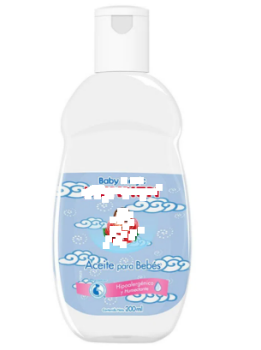 FRASCO200 ML1502CEPILLO DE PLÁSTICO PARA PEINADO DE CABELLO GRANDE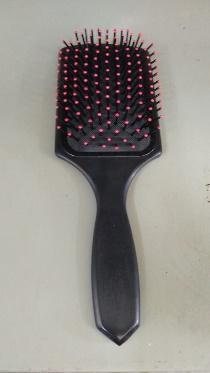 PIEZAPIEZA703CEPILLO DENTAL ADULTO MEDIANO MANGO DE PLÁSTICO Y CERDAS DE GOMA REDONDAS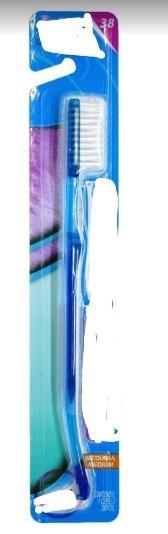 PIEZAPIEZA3,6004ESTROPAJO PARA LIMPIEZA DE CUERPO ELABORADO DE IXTLE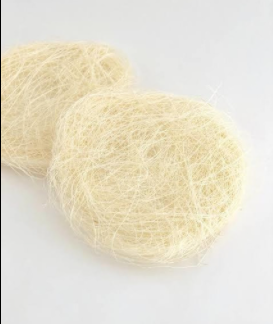 PIEZAPIEZA16,5015ESTROPAJO PARA LIMPIEZA DE CUERPO ELABORADO DE PLASTICO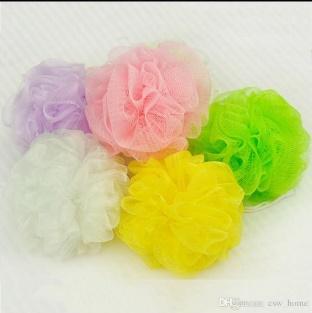 PIEZAPIEZA906SHAMPOO PARA LIMPIEZA DE CABELLO DE 900 ML / LAURIL SULFATO DE AMONIO * LAURET SULFATO DE AMONIO * COCAMIDOPROPIL * BETAINA * CLORURO SW SODIO * COCAMIDA DEA * FRAGANCIA * GRICOL DIESTEARATO * ÁCIDO CÍTRICO * EDTA TETRA SÓDICO * ALCOHOL CETEARILICO * CLORURO DE GUAR HIDROXIPROPILTRIMONIO * METILCLOROISOTIAZOLINA Y METILISOTIAZOLINONA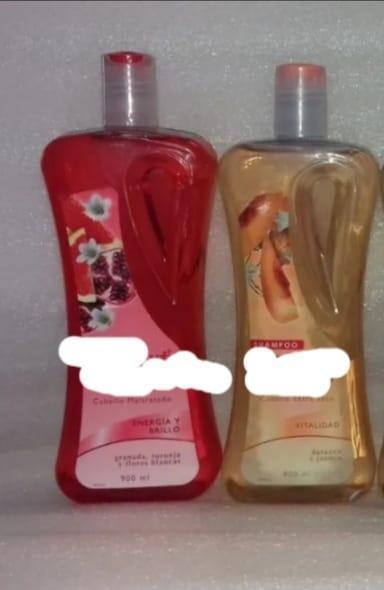 ENVASE900 ML3,0007ALICATA METÁLICA GRANDE PARA UÑAS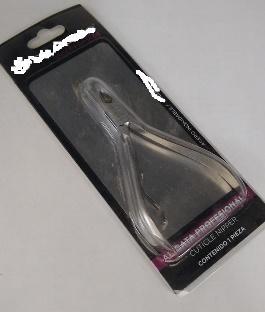 PIEZAPIEZA258CORTAÚÑAS DE METAL GRANDE SIN COMPARTIMIENTOS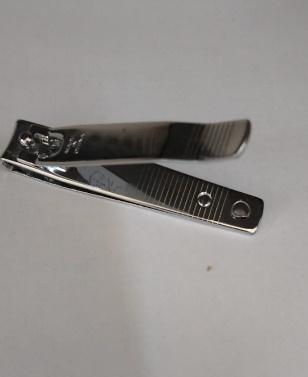 PIEZAPIEZA1199CREMA HUMECTANTE PARA CUERPO HIPOALERGÉNICO 250 ML /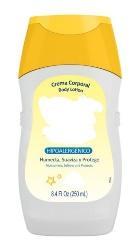 FRASCO250 ML59010DESODORANTE PARA HOMBRE EN AEROSOL CON 159 ML / BUTANO * ISOBUTANO * PROPANO * CLORHIDRATO DE ALUMINIO * PALMITATO DE ISOPROLIO MIRISTATO DE ISOPROLIO * PERFUME * ALQUIL BENZONATO * ACEITE HIDROGENADO DE SOYA HECTORITA DE ESTEREALCONIO PROPILEN CARBONATO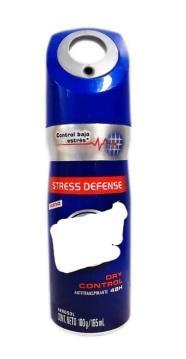 FRASCO165 ML1,21011DESODORANTE PARA HOMBRE ROLLON 60 GRS / AGUA * CLORHIDRATO DE ALUMINIO * ALMIDON DE MAIZ * ALCOHOL CETEARILICO * FRAGANCIA * DOMETICONA LIMONENO CUMARIA ALCOHOL BENCILICO ALFAISOMETIL IONONA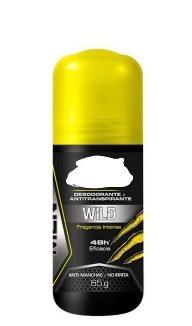 FRASCO60 GRS8012DESODORANTE PARA MUJER EN AEROSOL CON 159 ML / BUTANO * ISOBUTANO * PROPANO * CLORHIDRATO DE ALUMINIO * PALMITATO DE ISOPROLIO MIRISTATO DE ISOPROLIO * PERFUME * ALQUIL BENZONATO * ACEITE HIDROGENADO DE SOYA HECTORITA DE ESTEREALCONIO PROPILEN CARBONATO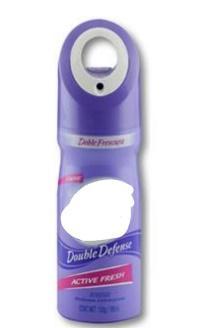 FRASCO165 ML1,21013DESODORANTE PARA MUJER ROLLON 60 GRS / AGUA * CLORHIDRATO DE ALUMINIO * ALMIDÓN DE MAÍZ * ALCOHOL CETEARILICO * FRAGANCIA * DOMETICONA LIMONENO CUMARIA ALCOHOL BENCILICO ALFAISOMETIL IONONA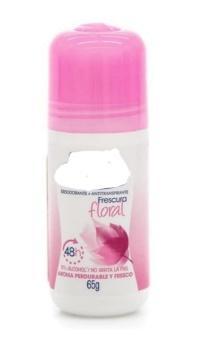 FRASCO60 GRS8014GEL FIJADOR HIPOALERGÉNICO PARA CABELLO 500 GRS / TRIETANOLAMINA * COPOLIMERO DE ACRILATO * CARBOMERO * PROPILENGLICOL * HIDANTOINA DMDM * FRAGANCIA * GLICERINA * AGUA DESTILADA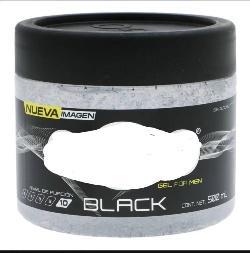 PIEZA500 GRS8015MAQUINA CORTADORA DE CABELLO KIT PROFESIONAL, INCLUYE:•  MÁQUINA DE CORTE DE CABELLO•  RASURADORA O CORTADOR DE PRECISIÓN•  6 PEINES DE POSICIÓN PARA CORTE.•ACEITE, CEPILLO DE LIMPIEZA, INSTRUCCIONES DE FUNCIONAMIENTO.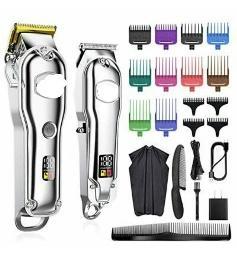 KITKIT116PASTA PARA LIMPIEZA DENTAL DENTÍFRICO TUBO 100 ML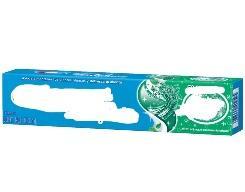 PIEZA100 ML1,19017PEINE DE PLÁSTICO GRANDE FILAMENTO FINO SACA PIOJOS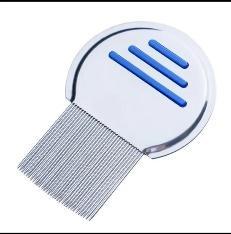 PIEZAPIEZA1418PEINE DE PLÁSTICO GRANDE FILAMENTO FINO Y GRUESO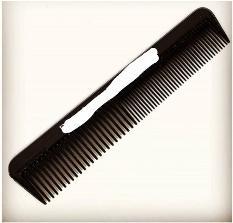 PIEZAPIEZA3019PINZAS DE PLÁSTICO PARA CABELLO ESTÉTICA 8 CMS DE LARGO CON 12 PIEZAS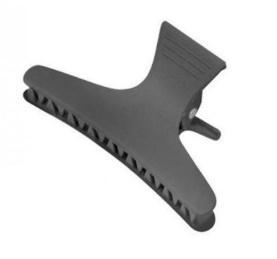 PAQUETE12 PIEZAS120TALCO DESODORANTE PARA PIES HIPOALERGÉNICO CON 300 GRS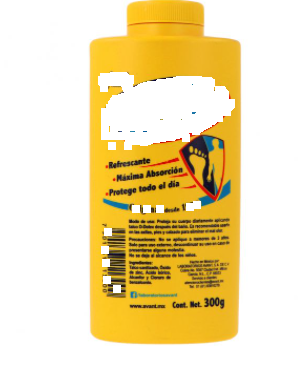 BOTE300 GRS10021CAPA PROTECTORA PARA CORTAR EL CABELLO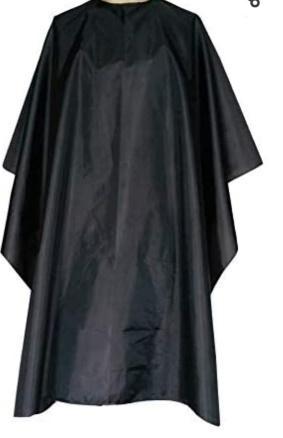 PIEZAPIEZA122BROCHA PARA SACUDIR EL CABELLO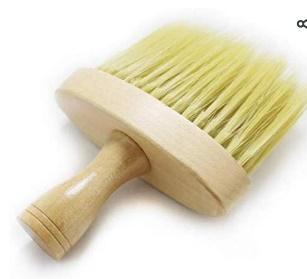 PIEZAPIEZA123MANDIL PARA CORTE DE CABELLO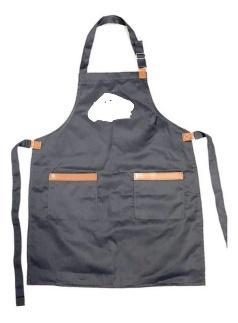 PIEZAPIEZA124TOALLA HIGIÉNICA SANITARIA FEMENINA HIGIÉNICA HIPOALERGÉNICA BIODEGRADABLE NOCTURNA CON ALAS CON 10 PIEZAS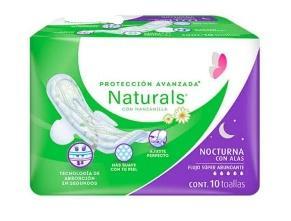 PAQUETE10 PIEZAS60025TOALLA HIGIÉNICA SANITARIA FEMENINA HIPOALERGÉNICA BIODEGRADABLE NORMAL C/10 PIEZAS.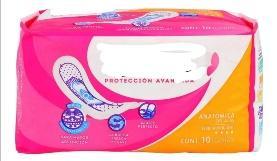 PAQUETE10 PIEZAS5026CALZÓN DESECHABLE PARA ADULTO UNITALLA, UNISEX, COLOR AZUL, DE TELA NO TEJIDA, DE POLIPROPILENO DE 25 GRAMOS, CON ELÁSTICO EN PIERNAS Y CINTURA, TELA REPELENTE AL AGUA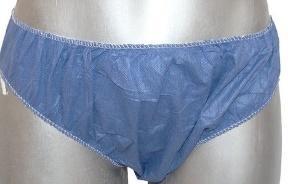 PIEZAPIEZA3400Los PARTICIPANTES deberán de ofertar en su propuesta por la totalidad de las partidas.La entrega de los bienes o insumos objeto de este procedimiento de adquisición deberá ser en una sola exhibición, dentro de los 15 días hábiles posteriores de la publicación y notificación del fallo.La entrega deberá efectuarse de manera programada en el almacén central con domicilio en Lago Tequesquitengo número 2600, Colonia Lagos del Country, Zapopan, Jalisco. Para la entrega se deberá de notificar a dicha jefatura con una antelación de 24 horas al número telefónico (33) 3824-4706Bodega de Inventarios de la Jefatura de Control de Bienes Muebles e Inmuebles, con domicilio en Altos Hornos No. 1385, Colonia Álamo Industrial, Guadalajara, Jalisco.Para la entrega se deberá de notificar al Jefe de Almacén con una antelación de 24 horas, al número telefónico 33-3824-4706.Las obligaciones derivadas del presente procedimiento correrán a partir de la notificación del FALLO y bajo la estricta responsabilidad del PROVEEDOR, quien se asegurará de la entrega de los bienes hasta su correcta recepción y a entera satisfacción por parte del ORGANISMO.PARTIDADESCRIPCIONCANTIDADUNIDAD DE MEDIDAMARCAENTREGABLES Y DEMÁS CARACTERÍSTICAS1ACEITE PARA BEBE HIPOALERGÉNICO Y HUMECTANTE DE 200 ML / ACEITE MINERAL BHT * PERFUME150FRASCO2CEPILLO DE PLÁSTICO PARA PEINADO DE CABELLO GRANDE70PIEZA3CEPILLO DENTAL ADULTO MEDIANO MANGO DE PLÁSTICO Y CERDAS DE GOMA REDONDAS3,600PIEZA4ESTROPAJO PARA LIMPIEZA DE CUERPO ELABORADO DE IXTLE16,501PIEZA5ESTROPAJO PARA LIMPIEZA DE CUERPO ELABORADO DE PLASTICO90PIEZA6SHAMPOO PARA LIMPIEZA DE CABELLO DE 900 ML / LAURIL SULFATO DE AMONIO * LAURET SULFATO DE AMONIO * COCAMIDOPROPIL * BETAINA * CLORURO SW SODIO * COCAMIDA DEA * FRAGANCIA * GRICOL DIESTEARATO * ÁCIDO CÍTRICO * EDTA TETRA SÓDICO * ALCOHOL CETEARILICO * CLORURO DE GUAR HIDROXIPROPILTRIMONIO * METILCLOROISOTIAZOLINA Y METILISOTIAZOLINONA3,000ENVASE7ALICATA METÁLICA GRANDE PARA UÑAS25PIEZA8CORTAÚÑAS DE METAL GRANDE SIN COMPARTIMIENTOS119PIEZA9CREMA HUMECTANTE PARA CUERPO HIPOALERGÉNICO 250 ML /590FRASCO10DESODORANTE PARA HOMBRE EN AEROSOL CON 159 ML / BUTANO * ISOBUTANO * PROPANO * CLORHIDRATO DE ALUMINIO * PALMITATO DE ISOPROLIO MIRISTATO DE ISOPROLIO * PERFUME * ALQUIL BENZONATO * ACEITE HIDROGENADO DE SOYA HECTORITA DE ESTEREALCONIO PROPILEN CARBONATO1,210FRASCO11DESODORANTE PARA HOMBRE ROLLON 60 GRS / AGUA * CLORHIDRATO DE ALUMINIO * ALMIDON DE MAIZ * ALCOHOL CETEARILICO * FRAGANCIA * DOMETICONA LIMONENO CUMARIA ALCOHOL BENCILICO ALFAISOMETIL IONONA80FRASCO12DESODORANTE PARA MUJER EN AEROSOL CON 159 ML / BUTANO * ISOBUTANO * PROPANO * CLORHIDRATO DE ALUMINIO * PALMITATO DE ISOPROLIO MIRISTATO DE ISOPROLIO * PERFUME * ALQUIL BENZONATO * ACEITE HIDROGENADO DE SOYA HECTORITA DE ESTEREALCONIO PROPILEN CARBONATO1,210FRASCO13DESODORANTE PARA MUJER ROLLON 60 GRS / AGUA * CLORHIDRATO DE ALUMINIO * ALMIDÓN DE MAÍZ * ALCOHOL CETEARILICO * FRAGANCIA * DOMETICONA LIMONENO CUMARIA ALCOHOL BENCILICO ALFAISOMETIL IONONA80FRASCO14GEL FIJADOR HIPOALERGÉNICO PARA CABELLO 500 GRS / TRIETANOLAMINA * COPOLIMERO DE ACRILATO * CARBOMERO * PROPILENGLICOL * HIDANTOINA DMDM * FRAGANCIA * GLICERINA * AGUA DESTILADA80PIEZA15MAQUINA CORTADORA DE CABELLO KIT PROFESIONAL, INCLUYE:•  MÁQUINA DE CORTE DE CABELLO•  RASURADORA O CORTADOR DE PRECISIÓN•  6 PEINES DE POSICIÓN PARA CORTE.•ACEITE, CEPILLO DE LIMPIEZA, INSTRUCCIONES DE FUNCIONAMIENTO.1KIT16PASTA PARA LIMPIEZA DENTAL DENTÍFRICO TUBO 100 ML1,190PIEZA17PEINE DE PLÁSTICO GRANDE FILAMENTO FINO SACA PIOJOS14PIEZA18PEINE DE PLÁSTICO GRANDE FILAMENTO FINO Y GRUESO30PIEZA19PINZAS DE PLÁSTICO PARA CABELLO ESTÉTICA 8 CMS DE LARGO CON 12 PIEZAS1PAQUETE20TALCO DESODORANTE PARA PIES HIPOALERGÉNICO CON 300 GRS100BOTE21CAPA PROTECTORA PARA CORTAR EL CABELLO1PIEZA22BROCHA PARA SACUDIR EL CABELLO1PIEZA23MANDIL PARA CORTE DE CABELLO1PIEZA24TOALLA HIGIÉNICA SANITARIA FEMENINA HIGIÉNICA HIPOALERGÉNICA BIODEGRADABLE NOCTURNA CON ALAS CON 10 PIEZAS600PAQUETE25TOALLA HIGIÉNICA SANITARIA FEMENINA HIPOALERGÉNICA BIODEGRADABLE NORMAL C/10 PIEZAS.50PAQUETE26CALZÓN DESECHABLE PARA ADULTO UNITALLA, UNISEX, COLOR AZUL, DE TELA NO TEJIDA, DE POLIPROPILENO DE 25 GRAMOS, CON ELÁSTICO EN PIERNAS Y CINTURA, TELA REPELENTE AL AGUA3400PIEZAPARTIDADESCRIPCIONDESCRIPCIONCANTIDADUNIDAD DE MEDIDAMARCAPRECIO UNITARIOIMPORTE1ACEITE PARA BEBE HIPOALERGÉNICO Y HUMECTANTE DE 200 ML / ACEITE MINERAL BHT * PERFUMEACEITE PARA BEBE HIPOALERGÉNICO Y HUMECTANTE DE 200 ML / ACEITE MINERAL BHT * PERFUME150FRASCO2CEPILLO DE PLÁSTICO PARA PEINADO DE CABELLO GRANDECEPILLO DE PLÁSTICO PARA PEINADO DE CABELLO GRANDE70PIEZA3CEPILLO DENTAL ADULTO MEDIANO MANGO DE PLÁSTICO Y CERDAS DE GOMA REDONDASCEPILLO DENTAL ADULTO MEDIANO MANGO DE PLÁSTICO Y CERDAS DE GOMA REDONDAS3,600PIEZA4ESTROPAJO PARA LIMPIEZA DE CUERPO ELABORADO DE IXTLEESTROPAJO PARA LIMPIEZA DE CUERPO ELABORADO DE IXTLE16,501PIEZA5ESTROPAJO PARA LIMPIEZA DE CUERPO ELABORADO DE PLASTICOESTROPAJO PARA LIMPIEZA DE CUERPO ELABORADO DE PLASTICO90PIEZA6SHAMPOO PARA LIMPIEZA DE CABELLO DE 900 ML / LAURIL SULFATO DE AMONIO * LAURET SULFATO DE AMONIO * COCAMIDOPROPIL * BETAINA * CLORURO SW SODIO * COCAMIDA DEA * FRAGANCIA * GRICOL DIESTEARATO * ÁCIDO CÍTRICO * EDTA TETRA SÓDICO * ALCOHOL CETEARILICO * CLORURO DE GUAR HIDROXIPROPILTRIMONIO * METILCLOROISOTIAZOLINA Y METILISOTIAZOLINONASHAMPOO PARA LIMPIEZA DE CABELLO DE 900 ML / LAURIL SULFATO DE AMONIO * LAURET SULFATO DE AMONIO * COCAMIDOPROPIL * BETAINA * CLORURO SW SODIO * COCAMIDA DEA * FRAGANCIA * GRICOL DIESTEARATO * ÁCIDO CÍTRICO * EDTA TETRA SÓDICO * ALCOHOL CETEARILICO * CLORURO DE GUAR HIDROXIPROPILTRIMONIO * METILCLOROISOTIAZOLINA Y METILISOTIAZOLINONA3,000ENVASE7ALICATA METÁLICA GRANDE PARA UÑASALICATA METÁLICA GRANDE PARA UÑAS25PIEZA8CORTAÚÑAS DE METAL GRANDE SIN COMPARTIMIENTOSCORTAÚÑAS DE METAL GRANDE SIN COMPARTIMIENTOS119PIEZA9CREMA HUMECTANTE PARA CUERPO HIPOALERGÉNICO 250 ML /CREMA HUMECTANTE PARA CUERPO HIPOALERGÉNICO 250 ML /590FRASCO10DESODORANTE PARA HOMBRE EN AEROSOL CON 159 ML / BUTANO * ISOBUTANO * PROPANO * CLORHIDRATO DE ALUMINIO * PALMITATO DE ISOPROLIO MIRISTATO DE ISOPROLIO * PERFUME * ALQUIL BENZONATO * ACEITE HIDROGENADO DE SOYA HECTORITA DE ESTEREALCONIO PROPILEN CARBONATODESODORANTE PARA HOMBRE EN AEROSOL CON 159 ML / BUTANO * ISOBUTANO * PROPANO * CLORHIDRATO DE ALUMINIO * PALMITATO DE ISOPROLIO MIRISTATO DE ISOPROLIO * PERFUME * ALQUIL BENZONATO * ACEITE HIDROGENADO DE SOYA HECTORITA DE ESTEREALCONIO PROPILEN CARBONATO1,210FRASCO11DESODORANTE PARA HOMBRE ROLLON 60 GRS / AGUA * CLORHIDRATO DE ALUMINIO * ALMIDON DE MAIZ * ALCOHOL CETEARILICO * FRAGANCIA * DOMETICONA LIMONENO CUMARIA ALCOHOL BENCILICO ALFAISOMETIL IONONADESODORANTE PARA HOMBRE ROLLON 60 GRS / AGUA * CLORHIDRATO DE ALUMINIO * ALMIDON DE MAIZ * ALCOHOL CETEARILICO * FRAGANCIA * DOMETICONA LIMONENO CUMARIA ALCOHOL BENCILICO ALFAISOMETIL IONONA80FRASCO12DESODORANTE PARA MUJER EN AEROSOL CON 159 ML / BUTANO * ISOBUTANO * PROPANO * CLORHIDRATO DE ALUMINIO * PALMITATO DE ISOPROLIO MIRISTATO DE ISOPROLIO * PERFUME * ALQUIL BENZONATO * ACEITE HIDROGENADO DE SOYA HECTORITA DE ESTEREALCONIO PROPILEN CARBONATODESODORANTE PARA MUJER EN AEROSOL CON 159 ML / BUTANO * ISOBUTANO * PROPANO * CLORHIDRATO DE ALUMINIO * PALMITATO DE ISOPROLIO MIRISTATO DE ISOPROLIO * PERFUME * ALQUIL BENZONATO * ACEITE HIDROGENADO DE SOYA HECTORITA DE ESTEREALCONIO PROPILEN CARBONATO1,210FRASCO13DESODORANTE PARA MUJER ROLLON 60 GRS / AGUA * CLORHIDRATO DE ALUMINIO * ALMIDÓN DE MAÍZ * ALCOHOL CETEARILICO * FRAGANCIA * DOMETICONA LIMONENO CUMARIA ALCOHOL BENCILICO ALFAISOMETIL IONONADESODORANTE PARA MUJER ROLLON 60 GRS / AGUA * CLORHIDRATO DE ALUMINIO * ALMIDÓN DE MAÍZ * ALCOHOL CETEARILICO * FRAGANCIA * DOMETICONA LIMONENO CUMARIA ALCOHOL BENCILICO ALFAISOMETIL IONONA80FRASCO14GEL FIJADOR HIPOALERGÉNICO PARA CABELLO 500 GRS / TRIETANOLAMINA * COPOLIMERO DE ACRILATO * CARBOMERO * PROPILENGLICOL * HIDANTOINA DMDM * FRAGANCIA * GLICERINA * AGUA DESTILADAGEL FIJADOR HIPOALERGÉNICO PARA CABELLO 500 GRS / TRIETANOLAMINA * COPOLIMERO DE ACRILATO * CARBOMERO * PROPILENGLICOL * HIDANTOINA DMDM * FRAGANCIA * GLICERINA * AGUA DESTILADA80PIEZA15MAQUINA CORTADORA DE CABELLO KIT PROFESIONAL, INCLUYE:•  MÁQUINA DE CORTE DE CABELLO•  RASURADORA O CORTADOR DE PRECISIÓN•  6 PEINES DE POSICIÓN PARA CORTE.•ACEITE, CEPILLO DE LIMPIEZA, INSTRUCCIONES DE FUNCIONAMIENTO.MAQUINA CORTADORA DE CABELLO KIT PROFESIONAL, INCLUYE:•  MÁQUINA DE CORTE DE CABELLO•  RASURADORA O CORTADOR DE PRECISIÓN•  6 PEINES DE POSICIÓN PARA CORTE.•ACEITE, CEPILLO DE LIMPIEZA, INSTRUCCIONES DE FUNCIONAMIENTO.1KIT16PASTA PARA LIMPIEZA DENTAL DENTÍFRICO TUBO 100 MLPASTA PARA LIMPIEZA DENTAL DENTÍFRICO TUBO 100 ML1,190PIEZA17PEINE DE PLÁSTICO GRANDE FILAMENTO FINO SACA PIOJOSPEINE DE PLÁSTICO GRANDE FILAMENTO FINO SACA PIOJOS14PIEZA18PEINE DE PLÁSTICO GRANDE FILAMENTO FINO Y GRUESOPEINE DE PLÁSTICO GRANDE FILAMENTO FINO Y GRUESO30PIEZA19PINZAS DE PLÁSTICO PARA CABELLO ESTÉTICA 8 CMS DE LARGO CON 12 PIEZASPINZAS DE PLÁSTICO PARA CABELLO ESTÉTICA 8 CMS DE LARGO CON 12 PIEZAS1PAQUETE20TALCO DESODORANTE PARA PIES HIPOALERGÉNICO CON 300 GRSTALCO DESODORANTE PARA PIES HIPOALERGÉNICO CON 300 GRS100BOTE21CAPA PROTECTORA PARA CORTAR EL CABELLOCAPA PROTECTORA PARA CORTAR EL CABELLO1PIEZA22BROCHA PARA SACUDIR EL CABELLOBROCHA PARA SACUDIR EL CABELLO1PIEZA23MANDIL PARA CORTE DE CABELLOMANDIL PARA CORTE DE CABELLO1PIEZA24TOALLA HIGIÉNICA SANITARIA FEMENINA HIGIÉNICA HIPOALERGÉNICA BIODEGRADABLE NOCTURNA CON ALAS CON 10 PIEZASTOALLA HIGIÉNICA SANITARIA FEMENINA HIGIÉNICA HIPOALERGÉNICA BIODEGRADABLE NOCTURNA CON ALAS CON 10 PIEZAS600PAQUETE25TOALLA HIGIÉNICA SANITARIA FEMENINA HIPOALERGÉNICA BIODEGRADABLE NORMAL C/10 PIEZAS.TOALLA HIGIÉNICA SANITARIA FEMENINA HIPOALERGÉNICA BIODEGRADABLE NORMAL C/10 PIEZAS.50PAQUETE26CALZÓN DESECHABLE PARA ADULTO UNITALLA, UNISEX, COLOR AZUL, DE TELA NO TEJIDA, DE POLIPROPILENO DE 25 GRAMOS, CON ELÁSTICO EN PIERNAS Y CINTURA, TELA REPELENTE AL AGUACALZÓN DESECHABLE PARA ADULTO UNITALLA, UNISEX, COLOR AZUL, DE TELA NO TEJIDA, DE POLIPROPILENO DE 25 GRAMOS, CON ELÁSTICO EN PIERNAS Y CINTURA, TELA REPELENTE AL AGUA3400PIEZASUBTOTALI.V.A.TOTALNombre del Licitante:Nombre del Licitante:Nombre del Licitante:No. de Registro del RUPC (en caso de contar con él)No. de Registro del RUPC (en caso de contar con él)No. de Registro del RUPC (en caso de contar con él)No. de Registro Federal de Contribuyentes:No. de Registro Federal de Contribuyentes:No. de Registro Federal de Contribuyentes:Domicilio: (Calle, Número exterior-interior, Colonia, Código Postal)Domicilio: (Calle, Número exterior-interior, Colonia, Código Postal)Domicilio: (Calle, Número exterior-interior, Colonia, Código Postal)Municipio o Delegación:Municipio o Delegación:Entidad Federativa:Teléfono (s):Fax:Correo Electrónico:Objeto Social: tal y como aparece en el acta constitutiva (persona moral) o actividad preponderante (persona física)Objeto Social: tal y como aparece en el acta constitutiva (persona moral) o actividad preponderante (persona física)Objeto Social: tal y como aparece en el acta constitutiva (persona moral) o actividad preponderante (persona física)Para Personas Morales:Número de Escritura Pública: (Acta Constitutiva y, de haberlas, sus reformas y modificaciones)Fecha y lugar de expedición:Nombre del Fedatario Público, mencionando si es Titular o Suplente:Fecha de inscripción en el Registro Público de la Propiedad y de Comercio:Tomo:              Libro:               Agregado con número al Apéndice:*NOTA: En caso de que hubiere modificaciones relevantes al Acta Constitutiva (cambio de razón social, de domicilio fiscal, de giro o actividad, etc.), deberá mencionar los datos anteriores que correspondan a dicha modificación y la referencia de la causa de esta.Para Personas Físicas:Número de folio de la Credencial de Elector:Para Personas Morales:Número de Escritura Pública: (Acta Constitutiva y, de haberlas, sus reformas y modificaciones)Fecha y lugar de expedición:Nombre del Fedatario Público, mencionando si es Titular o Suplente:Fecha de inscripción en el Registro Público de la Propiedad y de Comercio:Tomo:              Libro:               Agregado con número al Apéndice:*NOTA: En caso de que hubiere modificaciones relevantes al Acta Constitutiva (cambio de razón social, de domicilio fiscal, de giro o actividad, etc.), deberá mencionar los datos anteriores que correspondan a dicha modificación y la referencia de la causa de esta.Para Personas Físicas:Número de folio de la Credencial de Elector:Para Personas Morales:Número de Escritura Pública: (Acta Constitutiva y, de haberlas, sus reformas y modificaciones)Fecha y lugar de expedición:Nombre del Fedatario Público, mencionando si es Titular o Suplente:Fecha de inscripción en el Registro Público de la Propiedad y de Comercio:Tomo:              Libro:               Agregado con número al Apéndice:*NOTA: En caso de que hubiere modificaciones relevantes al Acta Constitutiva (cambio de razón social, de domicilio fiscal, de giro o actividad, etc.), deberá mencionar los datos anteriores que correspondan a dicha modificación y la referencia de la causa de esta.Para Personas Físicas:Número de folio de la Credencial de Elector:P O D E RPara Personas Morales o Físicas que comparezcan a través de Apoderado, mediante Poder General o Especial para Actos de Administración o de Dominio. Número de Escritura Pública:Tipo de poder:Nombre del Fedatario Público, mencionando si es Titular o Suplente:Lugar y fecha de expedición:Fecha de inscripción en el Registro Público de la Propiedad y de Comercio:Tomo:         Libro:               Agregado con número al Apéndice:Para Personas Morales o Físicas que comparezcan a través de Apoderado, mediante Poder General o Especial para Actos de Administración o de Dominio. Número de Escritura Pública:Tipo de poder:Nombre del Fedatario Público, mencionando si es Titular o Suplente:Lugar y fecha de expedición:Fecha de inscripción en el Registro Público de la Propiedad y de Comercio:Tomo:         Libro:               Agregado con número al Apéndice:1 Señalar la fecha de suscripción del documento.2 Anotar el nombre, razón social o denominación del licitante.3  Indicar el Registro Federal de Contribuyentes del licitante.4 Señalar el número que resulte de la aplicación de la expresión: Tope Máximo Combinado = (Trabajadores) x10% + (Ventas anuales en millones de pesos) x 90%. Para tales efectos puede utilizar la calculadora MIPyMES disponible en la página http://www.comprasdegobierno.gob.mx/calculadora Para el concepto “Trabajadores”, utilizar el total de los trabajadores con los que cuenta la empresa a la fecha de la emisión de la manifestación. Para el concepto “ventas anuales”, utilizar los datos conforme al reporte de su ejercicio fiscal correspondiente a la última declaración anual de impuestos federales, expresados en millones de pesos.5 Señalar el tamaño de la empresa (Micro, Pequeña o Mediana), conforme al resultado de la operación señalada en el numeral anterior. PARTIDADESCRIPCIÓNCANTIDAD DE MUESTRA REQUERIDA 1ACEITE PARA BEBE HIPOALERGÉNICO Y HUMECTANTE DE 200 ML / ACEITE MINERAL BHT * PERFUME12CEPILLO DE PLÁSTICO PARA PEINADO DE CABELLO GRANDE13CEPILLO DENTAL ADULTO MEDIANO MANGO DE PLÁSTICO Y CERDAS DE GOMA REDONDAS14ESTROPAJO PARA LIMPIEZA DE CUERPO ELABORADO DE IXTLE15ESTROPAJO PARA LIMPIEZA DE CUERPO ELABORADO DE PLASTICO16SHAMPOO PARA LIMPIEZA DE CABELLO DE 900 ML / LAURIL SULFATO DE AMONIO * LAURET SULFATO DE AMONIO * COCAMIDOPROPIL * BETAINA * CLORURO SW SODIO * COCAMIDA DEA * FRAGANCIA * GRICOL DIESTEARATO * ÁCIDO CÍTRICO * EDTA TETRA SÓDICO * ALCOHOL CETEARILICO * CLORURO DE GUAR HIDROXIPROPILTRIMONIO * METILCLOROISOTIAZOLINA Y METILISOTIAZOLINONA17ALICATA METÁLICA GRANDE PARA UÑAS18CORTAÚÑAS DE METAL GRANDE SIN COMPARTIMIENTOS19CREMA HUMECTANTE PARA CUERPO HIPOALERGÉNICO 250 ML /110DESODORANTE PARA HOMBRE EN AEROSOL CON 159 ML / BUTANO * ISOBUTANO * PROPANO * CLORHIDRATO DE ALUMINIO * PALMITATO DE ISOPROLIO MIRISTATO DE ISOPROLIO * PERFUME * ALQUIL BENZONATO * ACEITE HIDROGENADO DE SOYA HECTORITA DE ESTEREALCONIO PROPILEN CARBONATO111DESODORANTE PARA HOMBRE ROLLON 60 GRS  / AGUA  * CLORHIDRATO DE ALUMINIO * ALMIDON DE MAIZ * ALCOHOL CETEARILICO * FRAGANCIA * DOMETICONA LIMONENO CUMARIA ALCOHOL BENCILICO ALFAISOMETIL IONONA112DESODORANTE PARA MUJER EN AEROSOL CON 159 ML / BUTANO * ISOBUTANO * PROPANO * CLORHIDRATO DE ALUMINIO * PALMITATO DE ISOPROLIO MIRISTATO DE ISOPROLIO * PERFUME * ALQUIL BENZONATO * ACEITE HIDROGENADO DE SOYA HECTORITA DE ESTEREALCONIO PROPILEN CARBONATO113DESODORANTE PARA MUJER ROLLON 60 GRS  / AGUA  * CLORHIDRATO DE ALUMINIO * ALMIDÓN DE MAÍZ * ALCOHOL CETEARILICO * FRAGANCIA * DOMETICONA LIMONENO CUMARIA ALCOHOL BENCILICO ALFAISOMETIL IONONA114GEL FIJADOR HIPOALERGÉNICO PARA CABELLO 500 GRS / TRIETANOLAMINA * COPOLIMERO DE ACRILATO * CARBOMERO * PROPILENGLICOL * HIDANTOINA DMDM * FRAGANCIA * GLICERINA * AGUA DESTILADA115MAQUINA CORTADORA DE CABELLO KIT PROFESIONAL, INCLUYE:•  MÁQUINA DE CORTE DE CABELLO•  RASURADORA O CORTADOR DE PRECISIÓN•  6 PEINES DE POSICIÓN PARA CORTE.•ACEITE, CEPILLO DE LIMPIEZA, INSTRUCCIONES DE FUNCIONAMIENTO.116PASTA PARA LIMPIEZA DENTAL DENTÍFRICO TUBO 100 ML117PEINE DE PLÁSTICO GRANDE FILAMENTO FINO SACA PIOJOS118PEINE DE PLÁSTICO GRANDE FILAMENTO FINO Y GRUESO119PINZAS DE PLÁSTICO PARA CABELLO ESTÉTICA 8 CMS DE LARGO CON 12 PIEZAS120TALCO DESODORANTE PARA PIES HIPOALERGÉNICO CON 300 GRS121CAPA PROTECTORA PARA CORTAR EL CABELLO122BROCHA PARA SACUDIR EL CABELLO123MANDIL PARA CORTE DE CABELLO124TOALLA HIGIÉNICA SANITARIA FEMENINA HIGIÉNICA HIPOALERGÉNICA BIODEGRADABLE NOCTURNA CON ALAS CON 10 PIEZAS125TOALLA HIGIÉNICA SANITARIA FEMENINA HIPOALERGÉNICA BIODEGRADABLE NORMAL C/10 PIEZAS.126CALZÓN DESECHABLE PARA ADULTO UNITALLA, UNISEX, COLOR AZUL, DE TELA NO TEJIDA, DE POLIPROPILENO DE 25 GRAMOS, CON ELÁSTICO EN PIERNAS Y CINTURA, TELA REPELENTE AL AGUA1UNIDAD HOSPITALARIAS ADSCRITA AL INSTITUTO JALISCIENSE DE SALUD MENTALUNIDAD HOSPITALARIAS ADSCRITA AL INSTITUTO JALISCIENSE DE SALUD MENTAL____________________________________________NOMBRE Y FIRMA(DIRECTOR O ADMINISTRADOR)____________________________________________NOMBRE Y FIRMA(DIRECTOR O ADMINISTRADOR)SELLO UNIDAD HOSPITALARIANOMBREPROCEDENCIACARGOFIRMAANTEFIRMALic. Maribel Becerra BañuelosRepresentante del O.P.D. Servicios de Salud JaliscoPresidente SuplenteLic. Abraham Yasir Maciel MontoyaRepresentante del O.P.D. Servicios de Salud JaliscoSecretarioTécnicoLic. Alberto Ponce García Representante Suplente de la Secretaría de la Hacienda Pública Vocal Lic. Alma Ivette Espinoza Casillas Representante Suplente de la Secretaria de Administración VocalLic. Efrén Díaz CastilleroRepresentante de la Secretaría de Desarrollo Económico VocalLic. Mariana Yarely Montejano Gonzalez Representante Suplente de la Consejería Jurídica VocalC. Armando Mora FonsecaRepresentante Suplente de la Cámara Nacional de Comercio, Servicios y Turismo de GuadalajaraVocalC. Bricio Baldemar Rivera OrozcoRepresentante Suplente del Consejo de Cámaras Industriales de JaliscoVocalIng. Omar Palafox Sáenz Representante Suplente del Consejo de Desarrollo Agropecuario y Agroindustrial de Jalisco, A.C., como Representante Acreditado por el Consejo Nacional AgropecuarioVocalLic. Silvia Jacqueline Martin del Campo Partida Representante Suplente del Consejo Mexicano de Comercio Exterior de Occidente Vocal C. Estefanía Montserrat Alcántara García Representante Suplente del Órgano Interno de Control del O.P.D Servicios de Salud Jalisco Invitada PermanenteLic. Laura Gómez MárquezRepresentante Suplente de la Direccion Jurídica del O.P.D. Servicios de Salud JaliscoInvitada PermanenteLic. José Noe Alcaraz Ortiz Representante Suplente de la Dirección de Finanzas del O.P.D. Servicios de Salud JaliscoVocal Permanente